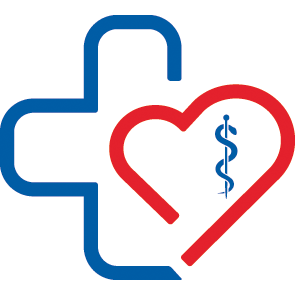 Samodzielny Publiczny Zespół Opieki Zdrowotnej                              w Kędzierzynie – Koźluul. 24 Kwietnia 5,  47-200 Kędzierzyn-KoźleS  P  E  C  Y  F  I  K  A  C  J  Aistotnych warunków zamówienia (SIWZ)w postępowaniu o udzielenie zamówienia publicznego prowadzonegow trybie przetargu nieograniczonego na:„Dostawa przenośnego aparatu ultrasonograficznego dla SP ZOZ w Kędzierzynie-Koźlu”Wartość zamówienia przekracza równowartość kwoty określonej w przepisach wykonawczych wydanych na podstawie art. 11 ust. 8 pzp, tj. kwotę 214 000,00 euro.Zamawiający oczekuje, że Wykonawcy zapoznają się dokładnie z treścią niniejszej SIWZ. Wykonawca ponosi ryzyko niedostarczenia wszystkich wymaganych informacji i dokumentów, oraz przedłożenia oferty nie odpowiadającej wymaganiom określonym przez Zamawiającego.Postępowanie nr: AZ-P.2020.3Zatwierdził: Dyrektor SP ZOZ w Kędzierzynie-Koźlu – Jarosław Kończyło ..................................................								          Kierownik ZamawiającegoRozdział I. Nazwa oraz adres Zamawiającego.Rozdział II. Tryb udzielenia zamówienia.Postępowanie prowadzone jest na podstawie art. 39 ustawy z dnia 29 stycznia 2004 r. Prawo zamówień publicznych (tj. Dz. U. z 2019 r. poz. 1843 z późn. zm.) zwaną dalej ustawą Pzp,                    w trybie przetargu nieograniczonego, którego wartość zamówienia jest równa lub przekracza  kwoty określonej w przepisach Wykonawczych wydanych na podstawie art. 11 ust. 8 pzp.  W zakresie nieuregulowanym niniejszą specyfikacją istotnych warunków zamówienia stosuje się przepisy pzp oraz Kodeksu cywilnego.Postępowanie prowadzone jest w ramach Projektu t Nr RPOP.10.01.01-16-0035/17, na: Przebudowę i wyposażenie Oddziału Anestezjologii i Intensywnej Terapii w celu poprawienia wydajności usług medycznych w SP ZOZ w Kędzierzynie Koźlu. Zamawiający informuje, że wybór Wykonawcy w postępowaniu o udzielenie zamówienia publicznego może nastąpić w oparciu o art. 24 aa pzp.Postępowanie prowadzone jest z wykorzystaniem Platformy Zakupowej umieszczonej pod adresem: https://platformazakupowa.pl/pn/spzoz_kedzierzynkozleRozdział III. Opis przedmiotu zamówienia wraz z opisem części zamówienia.Przedmiotem zamówienia jest: „Dostawa przenośnego aparatu ultrasonograficznego dla SP ZOZ w Kędzierzynie-Koźlu”Szczegółowy opis przedmiotu zamówienia zawierają załączniki nr 1a do SIWZ. Opisane tam parametry stanowią minimalne wymagania jakościowe i techniczne zamawiającego.3.2. Informacje dotyczące wykonania przedmiotu zamówieniaDostarczony sprzęt objęty zamówieniem musi gwarantować bezpieczne jego użytkowanie oraz nie może zagrażać zdrowiu użytkowników.Miejscem dostawy przedmiotu zamówienia jest: Samodzielny Publiczny Zespół Opieki Zdrowotnej                  w Kędzierzynie-Koźlu, ul. 24 Kwietnia 5, 47-200 Kędzierzyn-Koźle - Oddział Anestezjologii i Intensywnej Terapii. Zamawiający dopuszcza sprzęt nie tylko zakupiony przez oficjalny / autoryzowany kanał sprzedaży, lecz przez każdy legalny kanał sprzedaży, jeśli będzie objęty wymaganą gwarancją / rękojmią w Polsce. Zamawiający nie wymaga, aby wykonawca był związany jakąkolwiek formą prawną z producentem lub jego przedstawicielem.Przedmiot zamówienia winien być dostosowany do użytkowania z wykorzystaniem napięcia sieciowego w Polsce – 230V/50Hz.Wykonawca zobowiązany jest do dostawy przedmiotu zamówienia w odpowiednich opakowaniach posiadających informację w języku polskim, wraz ze wskazaniem producenta co do właściwości przedmiotu zamówienia, zasad bezpieczeństwa użytkowania, posiadające oznaczenie CE (o ile jest wymagane) i oznaczenia dotyczące sterylności bądź jałowości  (jeżeli wymagają tego przepisy prawa).Poprzez dostawę Zamawiający rozumie dostarczenie, wniesienie i montaż sprzętu wraz ze wszystkimi niezbędnymi do jego należytego funkcjonowania elementami wynikającymi z zastosowanego przez Wykonawcę sposobu montażu, usunięcie opakowań, przeszkolenie personelu. Powyższe czynności wykonawca wykonana siłami własnymi i na swój koszt.Wykonawca w ramach dostawy zobowiązany jest do przeprowadzenia szkolenia personelu Zamawiającego w zakresie obsługi dostarczonego sprzętu.Wykonawca w zadeklarowanym okresie gwarancji nie krótszym niż 24 miesiące zapewni:autoryzowany serwis gwarancyjny, naprawy oraz przeglądy wymagane i zalecane przez producenta przedmiotu zamówienia, naprawy i wymiany wszystkich uszkodzonych części zamiennych i elementów w okresie gwarancjipoza częściami i elementami nie podlegającymi gwarancji lub uszkodzeniami mechanicznymi.Wykonawca przedłuży gwarancję w każdym przypadku zatrzymania przedmiotu zamówienia w serwisie o okres zatrzymania przedmiotu zamówienia w serwisie. Czas reakcji serwisu i naprawy tj. rozpoczęcie usuwania awarii nastąpi w ciągu maksymalnie 48 godzin w dni robocze, tj. od poniedziałku do piątku, od chwili zgłoszenia telefonicznego.W przypadku niemożności usunięcia awarii sprzętu w terminie 5 dni roboczych, Wykonawca zapewni sprzęt sprawny technicznie o parametrach nie gorszych niż oferowany, w terminie  do 5 dni roboczych od daty zgłoszenia.Zamawiający nie ponosi odpowiedzialności za szkody wyrządzone przez Wykonawcę podczas wykonywania przedmiotu zamówienia.Kody CPV:33100000-1 - Urządzenia medyczne,33112200-0 – Aparaty ultrasonograficzne.Oferowany przedmiot zamówienia musi być dopuszczony do obrotu na terenie RP i posiadać Deklaracje Zgodności oraz spełniać wymagania odpowiednich norm i przepisów,                                     a w szczególności określonych w: Ustawie z 20.05.2010r. o wyrobach medycznych (Dz.U. z 2019 r., poz. 175),Rozporządzeniu Ministra Zdrowia z 05.11.2010r. w sprawie sposobu kwalifikacji wyrobów medycznych  (Dz. U. z 2010r. Nr 215, poz. 1416),Rozporządzeniu Ministra Zdrowia z 17.02.2016r. w sprawie wymagań zasadniczych oraz procedur zgodności  wyrobów medycznych  (Dz. U. z 2016r. poz. 211),Rozporządzeniu Ministra Zdrowia z 22.09.2010r. w sprawie wzoru znaku CE (Dz. U. z 2010r.      nr 186, poz. 1252 z późn. zm.),Dyrektywie 2007/47/EC z 21.09.2007r. zmieniającej Dyrektywę 93/42/EWG z 14.04.1993r. - dotyczącej  wyrobów medycznych.Wymóg zatrudnienia pracowników na umowę pracę: nie dotyczy.Dopuszczalność rozwiązań równoważnych: Ze względu na specyfikę przedmiotu zamówienia w przypadku podania przez Zamawiającego   w SIWZ i/lub załącznikach do SIWZ nazwy lub znaków towarowych dopuszcza się zastosowanie materiałów lub urządzeń równoważnych, jednak o parametrach techniczno-jakościowych nie gorszych niż wskazane lub stanowiące dokładne odpowiedniki produktów wymienionych                    w formularzu ofertowym w Załączniku nr 1a-1i. Ewentualne wskazane nazwy produktów oraz ich producentów przez Zamawiającego mają na celu jedynie przybliżyć wymagania, których nie można było opisać przy pomocy dostatecznie dokładnych i zrozumiałych określeń. Wykonawca oferując przedmiot równoważny do opisanego w SIWZ i/lub załącznikach do SIWZ jest zobowiązany zachować równoważność w zakresie parametrów użytkowych, funkcjonalnych i jakościowych, które muszą być na poziomie nie gorszym od parametrów wskazanych przez Zamawiającego.Wykonawcy mogą zaproponować rozwiązania równoważne o takich samych parametrach lub je przewyższające, jednak ich obowiązkiem jest udowodnienie równoważności. W przypadku braku dokumentów udowadniających równoważność, Zamawiający przyjmie, że oferta nie spełnia wymagań SIWZ i zostanie odrzucona. W przypadku wątpliwości związanych z równoważnością Zamawiający będzie mógł poprosić                  o dodatkowe wyjaśnienia do Wykonawcy i/lub niezależnych jednostek badawczych mogących potwierdzić spełnienie wymagań. Na etapie realizacji należy umożliwić weryfikację dostarczanego sprzętu i w przypadku stwierdzenia niezgodności, możliwe jest wstrzymanie całej dostawy wraz z nakazem natychmiastowej wymiany na koszt i odpowiedzialność Wykonawcy. Zgodnie z art. 30 ust. 5 pzp „Wykonawca, który powołuje się na rozwiązania równoważne opisywanym przez zamawiającego, jest obowiązany wykazać, że oferowane przez niego dostawy, spełniają wymagania określone przez zamawiającego”. Równoważność pod względem parametrów technicznych, użytkowych oraz eksploatacyjnych ma w szczególności zapewnić uzyskanie parametrów technicznych nie gorszych od założonych w niniejszej SIWZ. W przypadku zastosowania sprzętu równoważnego Zamawiający: wymaga od wykonawcy złożenia wraz z ofertą zestawienia sprzętów zamiennych                                        w stosunku do dokumentacji. Nie złożenie takiego zestawienia oznacza,                            że wykonawca zastosuje sprzęt i rozwiązania podane w szczegółowym opisie przedmiotu zamówienia; nie dopuszcza zastosowania przez Wykonawcę rozwiązań równoważnych innych,                  niż określonych w ofercie wykonawcy.Rozdział IV. Informacja o możliwości składania ofert częściowych, o zamówieniach o których mowa w art. 67 ust. 1 pkt 6 i 7 pzp o składaniu ofert wariantowych oraz informacje dodatkowe.Zamawiający dopuszcza składanie ofert częściowych zgodnie z treścią pkt 3.1 SIWZ. Wykonawca może złożyć ofertę na jedno, kilka lub wszystkie zadania częściowe. Zamawiający nie przewiduje udzielenia zamówień o których mowa w art. 67 ust 1. pkt. 6 
i 7 pzp.Zamawiający, nie dopuszcza możliwości składania ofert wariantowych.Rozdział V. Termin wykonania zamówienia.Wymagany termin realizacji przedmiotu zamówienia wynosi: 30 dni lub 40 dni lub 50 dni od dnia podpisania umowy. Wykonawca w druku oferty deklaruje termin wykonania zamówienia. Termin wykonania winien się mieścić w przedziale, o którym mowa w ust. 5.1.W przypadku braku zadeklarowania w druku oferty terminu wykonania, zamawiający odrzuci ofertę na podstawie na podst. art. 89 ust. 1 pkt 2 ustawy Pzp.W przypadku wpisania mniejszej wartości niż 30 dni lub większej wartości niż 50 dni oferta zostanie odrzucona na podstawie na podst. art. 89 ust. 1 pkt 2 ustawy Pzp.Termin zamówienia, stanowi kryterium wyboru oferty.Rozdział VI. Warunki udziału w postępowaniu oraz podstawy wykluczenia Wykonawcy z postępowania.O udzielenie zamówienia mogą ubiegać się Wykonawcy, którzy:nie podlegają wykluczeniu na podst. art. 24 ust. 1 pkt 12 - 23 pzp;nie podlegają wykluczeniu na podst. art. 24 ust. 5 pkt 1, 2 i 4 pzp, tj;w stosunku do którego otwarto likwidację, w zatwierdzonym przez sąd układzie 
w postępowaniu restrukturyzacyjnym jest przewidziane zaspokojenie wierzycieli przez likwidację jego majątku lub sąd zarządził likwidację jego majątku w trybie art. 332 ust. 1 ustawy z dnia  15 maja 2015 r. – Prawo restrukturyzacyjne (Dz. U. z 2015 r. poz. 978, 1259, 1513, 1830 i 1844 oraz z 2016 r. poz. 615) lub którego upadłość ogłoszono,                     z wyjątkiem wykonawcy, który po ogłoszeniu upadłości zawarł układ zatwierdzony prawomocnym postanowieniem sądu, jeżeli układ nie przewiduje zaspokojenia wierzycieli przez likwidację majątku upadłego, chyba że sąd zarządził likwidację jego majątku w trybie art. 366 ust. 1 ustawy z dnia 28 lutego 2003 r. – Prawo upadłościowe (Dz. U. z 2015 r. poz. 233, 978, 1166, 1259 i 1844 oraz z 2016 r.  poz. 615); który w sposób zawiniony poważnie naruszył obowiązki zawodowe, co podważa jego uczciwość, w szczególności gdy wykonawca w wyniku zamierzonego działania lub rażącego niedbalstwa nie wykonał lub nienależycie wykonał zamówienie, co zamawiający jest                    w stanie wykazać za pomocą stosownych środków dowodowych; który, z przyczyn leżących po jego stronie, nie wykonał albo nienależycie wykonał 
w istotnym stopniu wcześniejszą umowę w sprawie zamówienia publicznego lub umowę koncesji, zawartą z zamawiającym, o którym mowa w art. 3 ust. 1 pkt 1–4 pzp,                 co doprowadziło do rozwiązania umowy lub zasądzenia odszkodowania;orazspełniają warunki udziału w postępowaniu:kompetencji lub uprawnień do prowadzenia określonej działalności zawodowej,                  o ile wynika to z odrębnych przepisów - Zamawiający nie określa warunku.sytuacji ekonomicznej lub finansowej - Zamawiający nie określa warunku.zdolności technicznej lub zawodowej - Zamawiający nie określa warunku.PROCEDURA SANACYJNA – SAMOOCZYSZCZENIE. Wykonawca, który podlega wykluczeniu na podstawie art. 24 ust. 1 pkt 13 i 14 oraz 16–20 (podstawy wykluczenia obligatoryjne)  lub ust. 5 pzp (podstawy wykluczenia fakultatywne, wskazane przez Zamawiającego w ust. 6.1. pkt 2), może przedstawić dowody na to, że podjęte przez niego środki są wystarczające do wykazania jego rzetelności,  w szczególności udowodnić naprawienie szkody wyrządzonej przestępstwem lub przestępstwem skarbowym, zadośćuczynienie pieniężne za doznaną krzywdę lub naprawienie szkody, wyczerpujące wyjaśnienie stanu faktycznego oraz współpracę z organami ścigania oraz podjęcie konkretnych środków technicznych, organizacyjnych i kadrowych, które są odpowiednie dla zapobiegania dalszym przestępstwom lub przestępstwom skarbowym lub nieprawidłowemu postępowaniu Wykonawcy. Przepisu zdania pierwszego nie stosuje się, jeżeli wobec Wykonawcy, będącego podmiotem zbiorowym, orzeczono prawomocnym wyrokiem sądu zakaz ubiegania się o udzielenie zamówienia oraz nie upłynął określony  w tym wyroku okres obowiązywania tego zakazu.W celu skorzystania z instytucji „samooczyszczenia”, Wykonawca zobowiązany jest do wypełnienia stosownych rubryk w załączniku nr 3 do SIWZ, a następnie, zgodnie z art. 26              ust. 1 ustawy, do przedstawienia dowodów, o których mowa w pkt 1, w terminie wyznaczonym przez Zamawiającego w wezwaniu. Wykonawca nie podlega wykluczeniu, jeżeli Zamawiający, uwzględniając wagę i szczególne okoliczności czynu Wykonawcy, uzna za wystarczające dowody przedstawione na podstawie pkt 1.Zamawiający może wykluczyć Wykonawcę na każdym etapie postępowania o udzielenie zamówienia.KORZYSTANIE Z ZASOBÓW INNYCH PODMIOTÓW. Wykonawca może w celu potwierdzenia spełniania warunków udziału w postępowaniu,                  w stosownych sytuacjach oraz w odniesieniu do konkretnego zamówienia, lub jego części, polegać na zdolnościach technicznych lub zawodowych lub sytuacji finansowej lub ekonomicznej innych podmiotów, niezależnie od charakteru prawnego łączących go z nim stosunków prawnych.Wykonawca, który polega na zdolnościach lub sytuacji innych podmiotów, musi udowodnić Zamawiającemu, że realizując zamówienie, będzie dysponował niezbędnymi zasobami tych podmiotów, w szczególności przedstawiając zobowiązanie tych podmiotów do oddania mu do dyspozycji niezbędnych zasobów na potrzeby realizacji zamówienia;Zamawiający ocenia, czy udostępniane Wykonawcy przez inne podmioty zdolności techniczne lub zawodowe lub ich sytuacja finansowa lub ekonomiczna, pozwalają na wykazanie przez Wykonawcę spełniania warunków udziału w postępowaniu oraz bada, czy nie zachodzą wobec tego podmiotu podstawy wykluczenia, o których mowa w art. 24 ust. 1 pkt 13–22 i ust. 5 pzp;W odniesieniu do warunków dotyczących wykształcenia, kwalifikacji zawodowych lub doświadczenia, Wykonawcy mogą polegać na zdolnościach innych podmiotów, jeśli podmioty te zrealizują roboty budowlane lub usługi, do realizacji których te zdolności są wymagane;Jeżeli zdolności techniczne lub zawodowe podmiotu, o którym mowa w ust. 6.4., nie potwierdzają spełnienia przez Wykonawcę warunków udziału w postępowaniu lub zachodzą wobec tych podmiotów podstawy wykluczenia, Zamawiający żąda, aby Wykonawca w terminie określonym przez Zamawiającego: zastąpił ten podmiot innym podmiotem lub podmiotami lub zobowiązał się do osobistego wykonania odpowiedniej części zamówienia, jeżeli wykaże zdolności techniczne lub zawodowe, o których mowa w pkt. 4.Zamawiający może, na każdym etapie postępowania, uznać, że Wykonawca nie posiada wymaganych zdolności, jeżeli zaangażowanie zasobów technicznych lub zawodowych Wykonawcy w inne przedsięwzięcia gospodarcze Wykonawcy może mieć negatywny wpływ na realizację zamówienia.Rozdział VII. Wykaz oświadczeń lub dokumentów, potwierdzających spełnianie warunków udziału w postępowaniu oraz brak podstaw wykluczenia.W celu potwierdzenia spełnienia przez Wykonawcę warunków udziału w postępowaniu oraz brak podstaw do wykluczenia wraz z ofertą należy złożyć:aktualne na dzień składania ofert oświadczenie w postaci Jednolitego Europejskiego Dokumentu Zamówienia (dalej jako JEDZ), sporządzonego zgodnie ze wzorem zawartym w załączniku nr 3                      do SIWZ. Informacje zawarte w oświadczeniu będą stanowić wstępne potwierdzenie,                         że Wykonawca nie podlega wykluczeniu.JEDZ sporządza się pod rygorem nieważności w postaci elektronicznej i opatruje się kwalifikowanym podpisem elektronicznym. Wykonawca, który powołuje się na zasoby innych podmiotów, w celu wykazania braku istnienia wobec nich podstaw wykluczenia składa także jednolite dokumenty dotyczące tych podmiotów na formularzu JEDZ, który musi mieć formę dokumentu elektronicznego, podpisanego kwalifikowanym podpisem elektronicznym przez każdego z nich w zakresie w jakim każdy z Wykonawców wykazuje brak podstaw wykluczenia. Analogiczny wymóg dotyczy JEDZ-a składanego w przypadku wspólnego ubiegania się o zamówienie przez wykonawców. Dokumenty te potwierdzać będą brak podstaw wykluczenia.Zamawiający żąda, aby Wykonawca, który zamierza powierzyć wykonanie części zamówienia podwykonawcom w celu wykazania braku istnienia wobec nich podstaw wykluczenia z udziału                w postępowaniu złożył JEDZ dotyczący tych podwykonawców.W przypadku wspólnego ubiegania się o zamówienie przez Wykonawców, JEDZ składa każdy 
z wykonawców wspólnie ubiegających się o zamówienie. Oświadczenie to ma potwierdzać brak podstaw wykluczenia.W przypadku, gdy Wykonawca powołuje się na zasoby innych podmiotów, w celu wykazania barku istnienia wobec nich podstaw wykluczenia składa JEDZ dotyczący tych podmiotów.Zamawiający przed udzieleniem zamówienia, w zakresie wykazania przez Wykonawcę brak podstaw do wykluczenia, wezwie wykonawcę, którego oferta została najwyżej oceniona, do złożenia w wyznaczonym, nie krótszym niż 10 dni terminie aktualnych na dzień złożenia następujących oświadczeń lub dokumentów:informację z Krajowego Rejestru Karnego w zakresie określonym w art. 24 ust. 1 pkt 13, 14 i 21 ustawy, wystawioną nie wcześniej niż 6 miesięcy przed upływem terminu składania ofert;odpisu z właściwego rejestru lub z centralnej ewidencji i informacji o działalności gospodarczej, jeżeli odrębne przepisy wymagają wpisu do rejestru lub ewidencji, w celu potwierdzenia braku podstaw wykluczenia na podstawie art. 24 ust. 5 pkt. 1 pzp;oświadczenie wykonawcy o braku wydania wobec niego prawomocnego wyroku sądu lub ostatecznej decyzji administracyjnej o zaleganiu z uiszczaniem podatków, opłat lub składek na ubezpieczenia społeczne lub zdrowotne albo – w przypadku wydania takiego wyroku lub decyzji – dokumentów potwierdzających dokonanie płatności tych należności wraz z ewentualnymi odsetkami lub grzywnami lub zawarcie wiążącego porozumienia w sprawie spłat tych należności; oświadczenie wykonawcy o braku orzeczenia wobec niego tytułem środka zapobiegawczego zakazu ubiegania się o zamówienia publiczne.Jeżeli wykonawca ma siedzibę lub miejsce zamieszkania poza terytorium Rzeczypospolitej Polskiej, zamiast dokumentów, o których mowa:w ust. 7.6. pkt 1 powyżej, składa informację z odpowiedniego rejestru albo, w przypadku braku takiego rejestru, inny równoważny dokument wydany przez właściwy organ sądowy lub administracyjny kraju, w którym wykonawca ma siedzibę lub miejsce zamieszkania lub miejsce zamieszkania ma osoba, której dotyczy informacja albo dokument, w zakresie określonym w art. 24 ust. 1 pkt 13, 14 i 21 pzp. Dokument ten powinien być wystawiony nie wcześniej niż 6 miesięcy przed upływem terminu składania ofert. w ust. 7.6. pkt 2 powyżej, składa dokument lub dokumenty wystawione w kraju, w którym wykonawca ma siedzibę lub miejsce zamieszkania, potwierdzające odpowiednio, że nie otwarto jego likwidacji ani nie ogłoszono upadłości.Jeżeli w kraju, w którym wykonawca ma siedzibę lub miejsce zamieszkania lub miejsce zamieszkania na osoba, której dokument dotyczy, nie wydaje się dokumentów o których mowa w ust. 7.6 pkt 1 i/lub 2, zastępuje się je dokumentem zawierającym oświadczenie wykonawcy, ze wskazaniem osoby albo osób uprawnionych do jego reprezentacji, lub oświadczenie osoby, której dokument miał dotyczyć, złożone przed notariuszem lub przed organem sądowym, administracyjnym albo organem samorządu zawodowego lub gospodarczego właściwym ze względu na siedzibę lub miejsce zamieszkania wykonawcy lub miejsce zamieszkania tej osoby. Data wystawienia takiego dokumentu winna odpowiadać odpowiednim terminom, o których mowa wyżej. Wykonawca w terminie 3 dni od dnia zamieszczenia na stronie internetowej informacji,  o której mowa w art. 86 ust. 5 pzp, przekaże zamawiającemu oświadczenie 
o przynależności lub braku przynależności do tej samej grupy kapitałowej, o której mowa w art. 24 ust. 1 pkt 23 pzp. Wraz ze złożeniem oświadczenia, wykonawca może przedstawić dowody, że powiązania z innym wykonawcą nie prowadzą do zakłócenia konkurencji                 w postępowaniu o udzielenie zamówienia.Wykonawca nie jest obowiązany do złożenia oświadczeń lub dokumentów potwierdzających okoliczności,  o których mowa w art. 25 ust. 1 pkt 1 i 3 ustawy, jeżeli Zamawiający posiada oświadczenia lub dokumenty dotyczące tego Wykonawcy lub może je uzyskać za pomocą bezpłatnych i ogólnodostępnych baz danych, w szczególności rejestrów publicznych w rozumieniu ustawy z dnia 17 lutego 2005 r. o informatyzacji działalności podmiotów realizujących zadania publiczne (Dz. U. z 2014 r. poz. 1114 oraz z 2016 r. poz. 352).Zgodnie z art. 22a ust. 1 Pzp Wykonawca może w celu potwierdzenia spełniania warunków udziału w postępowaniu, w stosownych sytuacjach oraz w odniesieniu do konkretnego zamówienia, lub jego części, polegać na zdolnościach technicznych lub zawodowych lub sytuacji finansowej lub ekonomicznej innych podmiotów, niezależnie od charakteru prawnego łączących go z nim stosunków prawnych. Wykonawca, który polega na zdolnościach lub sytuacji innych podmiotów, musi udowodnić Zamawiającemu, że realizując zamówienie, będzie dysponował niezbędnymi zasobami tych podmiotów, w szczególności przedstawiając zobowiązanie tych podmiotów do oddania mu do dyspozycji niezbędnych zasobów na potrzeby realizacji zamówienia.Zobowiązanie powinno zawierać w szczególności:zakres dostępnych wykonawcy zasobów innego podmiotu; sposób wykorzystania zasobów innego podmiotu, przez Wykonawcę, przy wykonywaniu zamówienia publicznego; zakres i okres udziału innego podmiotu przy wykonywaniu zamówienia publicznego; informację, czy podmiot, na zdolnościach którego wykonawca polega w odniesieniu do warunków udziału w postępowaniu dotyczących wykształcenia, kwalifikacji zawodowych lub doświadczenia, zrealizuje roboty budowlane lub usługi, których wskazane zdolności dotyczą.Zamawiający ocenia, czy udostępniane Wykonawcy przez inne podmioty zdolności techniczne lub zawodowe lub ich sytuacja finansowa lub ekonomiczna, pozwalają na wykazanie przez Wykonawcę spełniania warunków udziału w postępowaniu oraz zbada, czy nie zachodzą wobec tego podmiotu podstawy wykluczenia, o których mowa w art. 24 ust. 1 pkt 13-22 oraz ust. 7.5. pkt 1 pzp.W przypadku, gdy wykonawca polega na zdolnościach lub sytuacji innych podmiotów na zasadach określonych w art. 22a pzp, Zamawiający żąda przedstawienia w odniesieniu do tych podmiotów dokumentów wymienionych w ust. 7.6. pkt 1, 2, 3, 4 powyżej. Przepisy ust. 7.5. i 7.7. powyżej stosuje się odpowiednio.Rozdział VIII. Zasady składania ofert wspólnych (konsorcja, spółki cywilne).Wykonawcy wspólnie ubiegający się o udzielenie zamówienia ustanawiają Pełnomocnika                        do reprezentowania ich w niniejszym postępowaniu albo reprezentowania ich w postępowaniu                    i zawarcia Umowy. Umocowanie musi wynikać z treści pełnomocnictwa przedłożonego wraz z ofertą.Pełnomocnictwo powinno jednoznacznie określać postępowanie, do którego się odnosi i precyzować zakres umocowania, musi też wyliczać wszystkich wykonawców, którzy wspólnie ubiegają się o zamówienie. Każdy z tych Wykonawców musi podpisać się na dokumencie pełnomocnictwa. Zaleca się, aby Pełnomocnikiem był jeden z Wykonawców wspólnie ubiegających się o udzielenie zamówienia. Wszelka korespondencja prowadzona będzie wyłącznie z Pełnomocnikiem.Oświadczenia stanowiące wstępne potwierdzenie, że Wykonawca nie podlega wykluczeniu oraz spełnia warunki udziału w postępowaniu (JEDZ) składa każdy z Wykonawców wspólnie ubiegających się o zamówienie. Dokument ten potwierdza spełnienie warunków udziału                          w postępowaniu oraz brak podstaw do wykluczenia w zakresie, w którym każdy z Wykonawców wykazuje spełnienie warunków udziału w postępowaniu oraz brak podstaw do wykluczenia.Każdy z Wykonawców wspólnie ubiegających się udzielenie zamówienia musi wykazać, że nie podlega wykluczeniu z postępowania, dlatego dokumenty i oświadczenia składane na potwierdzenie braku podstaw do wykluczenia składają samodzielnie wszyscy Wykonawcy wspólnie ubiegający się o udzielenie zamówienia.Dokumenty potwierdzające spełnienie warunków udziału w postępowania, o których mowa                         w art. 25 ust. 1 pkt 1 pzp Wykonawcy składają tak, aby wykazać, że wspólnie spełniają warunki udziału w postępowaniu.Spełnienie warunków udziału w postępowaniu oceniane będzie łącznie.Oświadczenie o przynależności albo braku przynależności do tej samej grupy kapitałowej powinno zostać przedstawione przez każdego członka Konsorcjum/spółki cywilnej.W przypadku wykonawców wspólnie ubiegających się o zamówienie, których oferta zostanie uznana za najkorzystniejszą, przed podpisaniem umowy o realizację zamówienia, są zobowiązani do zawarcia umowy regulującej współpracę.W przypadku, gdyby wyłoniona w prowadzonym postępowaniu oferta została złożona przez dwóch lub więcej wykonawców, wspólnie ubiegających się o udzielenie zamówienia publicznego, Zamawiający zażąda umowy regulującej współpracę tych podmiotów przed przystąpieniem do podpisania umowy o zamówienie publiczne. Umowa taka winna określać strony umowy, cel działania, sposób współdziałania, zakres prac przewidzianych do wykonania każdemu z nich, solidarną odpowiedzialność za wykonanie zamówienia, oznaczenie czasu trwania konsorcjum (obejmującego okres realizacji przedmiotu zamówienia, gwarancji i rękojmi), wykluczenie możliwości wypowiedzenia umowy konsorcjum przez któregokolwiek z jego członków do czasu wykonania zamówienia.Rozdział IX. Podwykonawstwo.Zamawiający nie nakłada obowiązku osobistego wykonania kluczowych części zamówienia przez Wykonawcę.Zamawiający żąda wskazania przez Wykonawcę, w druku oferty – załącznik nr 1 do SIWZ, części zamówienia, których wykonanie zamierza powierzyć Wykonawcom, i podania przez Wykonawcę firm podwykonawców, o ile są mu znane.Rozdział X. Informacje o sposobie porozumiewania się Zamawiającego  z Wykonawcami oraz przekazywania oświadczeń lub dokumentów,                    a także wskazanie osób uprawnionych do porozumiewania się                           z Wykonawcami.Komunikacja między Zamawiającym, a Wykonawcami odbywa się przy użyciu Platformy Zakupowej https://platformazakupowa.pl/pn/spzoz_kedzierzynkozle tj. oferta oraz wszelkie dokumenty elektroniczne, oświadczenia, wnioski lub elektroniczne kopie dokumentów, oświadczeń lub wniosków, o których mowa w niniejszej SIWZ, składane są przez Wykonawcę za pośrednictwem https://platformazakupowa.pl/pn/spzoz_kedzierzynkozle Zamawiający dopuszcza przesyłanie wniosków w trybie art. 38 ust. 1 pzp poprzez pocztę elektroniczną. W takim przypadku Wykonawca zobowiązany jest przesłać dokumenty na adres: przetargi@e-szpital.euW sytuacjach awaryjnych w szczególności w przypadku braku działania platformy zakupowej https://platformazakupowa.pl/pn/spzoz_kedzierzynkozle Zamawiający również dopuszcza komunikację za pomocą poczty elektronicznej (z zastrzeżeniem składania oferty, dla której jedynym dopuszczalnym sposobem złożenia jest przesłanie jej za pośrednictwem Platformy Zakupowej). W takim przypadku Wykonawca zobowiązany jest przesłać dokumenty na adres: przetargi@e-szpital.euOświadczenia, wnioski, zawiadomienia oraz informacje składane przez obydwie strony drogą elektroniczną powinny być przesłane w formie zeskanowanego podpisanego dokumentu, przy czym dokumenty stanowiące oświadczenie woli przesłane przez Wykonawcę muszą być podpisane elektronicznym podpisem kwalifikowanym przez osobę upoważnioną z wyjątkiem wniosku o wyjaśnienie treści SIWZ w trybie art. 38                  ust. 1 pzp, gdzie wskazanym jest także załączenie przez Wykonawcę dodatkowo ww dokumentu w formacie umożliwiającym edytowanie tekstu przez Zamawiającego. Sposób sporządzenia dokumentów elektronicznych, oświadczeń lub elektronicznych kopii dokumentów lub oświadczeń musi być zgodny z wymaganiami określonymi w rozporządzeniu Prezesa Rady Ministrów z dnia 27 czerwca 2017 r. w sprawie użycia środków komunikacji elektronicznej w postępowaniu o udzielenie zamówienia publicznego oraz udostępniania                           i przechowywania dokumentów elektronicznych oraz rozporządzeniu Ministra Rozwoju z dnia                  26 lipca 2016 r. w sprawie rodzajów dokumentów, jakich może żądać zamawiający od wykonawcy w postępowaniu o udzielenie zamówienia.Jeżeli Zamawiający lub Wykonawca przekazują oświadczenia, wnioski, zawiadomienia oraz informacje drogą elektroniczną, każda ze stron na żądanie drugiej niezwłocznie potwierdza fakt ich otrzymania.Ofertę należy przesłać pod rygorem nieważności w postaci elektronicznej za pośrednictwem Platformy Zakupowej https://platformazakupowa.pl/pn/spzoz_kedzierzynkozle opatrzonej bezpiecznym podpisem elektronicznym weryfikowanym przy pomocy ważnego kwalifikowanego certyfikatu lub równoważnego środka, spełniającego wymagania dla tego rodzaju podpisu. Wszelkie oświadczenia podmiotów składających ofertę wspólnie oraz podmiotów udostępniających potencjał powinny mieć formę dokumentu elektronicznego, podpisanego kwalifikowanym podpisem elektronicznym przez każdego z nich w zakresie w jakim potwierdzają okoliczności, o których mowa w treści art. 22 ust. 1 ustawy Prawo Zamówień Publicznych.Złożenie przez Wykonawcę oferty lub innych dokumentów nieopatrzonych kwalifikowanym podpisem elektronicznym, traktowane będzie jako złożenie tych dokumentów zawierających błędy.We wszelkich kontaktach z Zamawiającym Wykonawcy powinni powoływać się na numer procedury przetargowej: AZ-P.2020.3.Osobą uprawnioną przez Zamawiającego do kontaktów z Wykonawcami jest: Łukasz Litwinowicz, e-mail: przetargi@e-szpital.eu  Zamawiający, zgodnie z § 3 ust. 3 Rozporządzenia Prezesa Rady Ministrów w sprawie użycia środków komunikacji elektronicznej w postępowaniu o udzielenie zamówienia publicznego oraz udostępnienia i przechowywania dokumentów elektronicznych (Dz. U. z 2017 r. poz. 1320; dalej: „Rozporządzenie w sprawie środków komunikacji"), określa niezbędne wymagania sprzętowo - aplikacyjne umożliwiające pracę na Platformie Zakupowej, tj.:stały dostęp do sieci Internet o gwarantowanej przepustowości nie mniejszej niż 512 kb/s,komputer klasy PC lub MAC, o następującej konfiguracji: pamięć min. 2 GB Ram, procesor Intel IV 2 GHZ lub jego nowsza wersja, jeden z systemów operacyjnych - MS Windows 7, Mac Os x 10 4, Linux, lub ich nowsze wersje.zainstalowana dowolna przeglądarka internetowa, w przypadku Internet Explorer minimalnie wersja  10 0.,włączona obsługa JavaScript,zainstalowany program Adobe Acrobat Reader, lub inny obsługujący format plików.pdf.Występuje limit objętości plików lub spakowanych folderów w zakresie całej oferty do 1GB. Jednorazowo można załączyć maksymalnie 20 plików lub spakowanych folderów. Operację załączania plików można powtarzać. W przypadku większych plików zalecamy podział ich na mniejsze paczki po np. 75 MB. Instrukcja pakowania plików dzieląc je na mniejsze pliki znajduje się na stronie www.platformazakupowa.pl.  Zalecany format kwalifikowanego podpisu elektronicznego:dokumenty w formacie.pdf zaleca się podpisywać formatem PAdES;dopuszcza się podpisanie dokumentów w formacie innym niż.pdf, wtedy zaleca się użyć  formatu XAdES.Wykonawca przystępując do niniejszego postępowania o udzielenie zamówienia publicznego, akceptuje warunki korzystania z Platformy Zakupowej, określone w Regulaminie zamieszczonym na stronie internetowej pod adresem https://platformazakupowa.pl/strona/1-regulamin w zakładce „Regulamin" oraz uznaje go za wiążący.Zamawiający informuje, że instrukcje korzystania z Platformy Zakupowej dotyczące                               w szczególności logowania, pobrania dokumentacji, składania wniosków o wyjaśnienie treści SIWZ, składania ofert oraz innych czynności podejmowanych w niniejszym postępowaniu przy użyciu Platformy Zakupowej znajdują się w zakładce „Instrukcje dla Wykonawców" na stronie internetowej pod adresem  https://platformazakupowa.pl/strona/45-instrukcje Jeżeli oryginały ww. dokumentów lub oświadczeń lub inne dokumenty lub oświadczenia składane                w postępowaniu o udzielenie zamówienia, nie zostały sporządzone w postaci dokumentu elektronicznego, wykonawca może sporządzić i przekazać elektroniczną kopię posiadanego dokumentu lub oświadczenia. W tym celu należy wykonać skan postaci papierowej oświadczenia/dokumentu podpisanego własnoręcznie przez Wykonawcę/podwykonawcę/podmiot, na którego zdolnościach lub sytuacji polega wykonawca na zasadach określonych w art. 22a pzp i opatrzyć go kwalifikowanym podpisem elektronicznym. „… w praktyce będzie to elektroniczne odwzorowanie oryginalnego oświadczenia lub dokumentu sporządzonego pierwotnie w postaci papierowej, czyli skan oświadczenia lub dokumentu papierowego, a następnie potwierdzenie za zgodność z oryginałem przy użyciu kwalifikowanego podpisu elektronicznego“. W przypadku przekazywania przez wykonawcę elektronicznej kopii dokumentu lub oświadczenia, opatrzenie jej kwalifikowanym podpisem elektronicznym przez wykonawcę albo odpowiednio przez podmiot, na którego zdolnościach lub sytuacji polega wykonawca na zasadach określonych                       w art. 22a pzp, albo przez podwykonawcę jest równoznaczne z poświadczeniem elektronicznej kopii dokumentu lub oświadczenia za zgodność z oryginałem. Wykonawca może zwrócić się do Zamawiającego o wyjaśnienie treści SIWZ. Jeżeli wniosek o wyjaśnienie treści SIWZ wpłynie do Zamawiającego nie później niż do końca dnia, w którym upływa połowa terminu składania ofert, Zamawiający udzieli wyjaśnień niezwłocznie, jednak nie później niż na 6 dni przed upływem terminu składania ofert. Jeżeli wniosek                          o wyjaśnienie treści SIWZ wpłynie po upływie terminu, o którym mowa powyżej, lub dotyczy udzielonych wyjaśnień, Zamawiający może udzielić wyjaśnień albo pozostawić wniosek bez rozpoznania. Zamawiający zamieści wyjaśnienia na stronie internetowej, na której udostępniono SIWZ. W uzasadnionych przypadkach zamawiający może przed upływem terminu składania ofert zmienić treść SIWZ. Dokonaną zmianę treści specyfikacji zamawiający udostępni na platformie zakupowej. Jeżeli w postępowaniu prowadzonym w trybie przetargu nieograniczonego zmiana treści SIWZ prowadzi do zmiany treści ogłoszenia o zamówieniu, zamawiający przekazuje Urzędowi Publikacji Unii Europejskiej ogłoszenie dodatkowych informacji, informacji o niekompletnej procedurze lub sprostowania, drogą elektroniczną, zgodnie z formą i procedurami wskazanymi na stronie internetowej określonej w dyrektywie. Rozdział XI. Wymagania dotyczące wadiumPrzystępując do przetargu Wykonawca jest obowiązany wnieść wadium w wysokości:  3 200,00 zł Wadium musi być wniesione przed upływem terminu przewidzianego na złożenie ofert, określonego w  rozdziale XIV ust. 14.1. SIWZ.Forma wniesienia  wadium (art. 45 ust 6 Pzp): Zamawiający dopuszcza wniesienie  wadium                      w  następujących formach: pieniądzu (tj. przelewem na rachunek bankowy wskazany przez Zamawiającego);poręczeniach bankowych lub poręczeniach spółdzielczej kasy oszczędnościowo-kredytowej, z tym że poręczenie kasy jest zawsze  poręczeniem pieniężnym;gwarancjach bankowych;gwarancjach ubezpieczeniowych;poręczeniach udzielanych przez podmioty, o których mowa w art. 6b ust. 5 pkt 2 Ustawy z 09.11.2000r. o utworzeniu Polskiej Agencji Rozwoju  Przedsiębiorczości (Dz. U. z 2014r. poz. 1804 i z 2015r. poz.978 i 1240).Jeżeli wadium zostanie wniesione w pieniądzu (przelewem) zaleca się, aby Wykonawca dołączył               do oferty dowód wpłaty wadium - potwierdzający dokonanie przelewu. Na poleceniu przelewu zaleca się wpisać numer postępowania przetargowego: AZ-P.2020.3, dostawa USG na które Wykonawca składa ofertę. Wadium  w pieniądzu należy wnosić na konto: BGŻ BNP Paribas, numer konta 40 1600 1055 1842 3925 6000 0010. W przypadku wnoszenia wadium w pieniądzu - przelewem na rachunek bankowy, o jego wniesieniu w terminie decydować będzie data i godzina wpływu środków na rachunek bankowy Zamawiającego wskazany powyżej. Wadium wniesione w pieniądzu Zamawiający przechowuje na rachunku bankowym. W przypadku wniesienia wadium w pieniądzu, w ofercie (formularz ofertowy– załącznik nr 1 do SIWZ) należy podać numer konta, na jakie Zamawiający dokona jego zwrotu.Wadium wnoszone w formie poręczeń / gwarancji:z treści gwarancji / poręczenia winno wynikać:- nieodwołalne i bezwarunkowe zobowiązanie wystawcy dokumentu do zapłaty na rzecz Zamawiającego kwoty wadium,- odpowiedzialność za wszystkie przypadki powodujące utratę wadium przez Wykonawcę określone w art. 46 ust. 4a i ust. 5 Pzp, - udzielenie poręczenia/gwarancji do końca terminu związania z ofertą. UWAGA!!!Wadium wnoszone w formie innej niż pieniężna Wykonawca wnosi w formie elektronicznej poprzez zamieszczenie na Platformie w zakładce „Załączniki” oryginału dokumentu wadialnego tj. opatrzonego kwalifikowanym podpisem elektronicznym osób upoważnionych do jego wystawienia tj. wystawcę dokumentu. Okoliczności i zasady zwrotu wadium, jego zatrzymania, ponownego wniesienia określa art. 46 Pzp.Zamawiający zatrzymuje wadium wraz z odsetkami, jeżeli wykonawca:w odpowiedzi na wezwanie, o którym mowa w art. 26 ust. 3 i 3a Pzp, z przyczyn leżących po jego stronie, nie złożył oświadczeń lub dokumentów potwierdzających okoliczności, o których mowa w art. 25 ust. 1 Pzp, oświadczenia, o którym mowa w art. 25a ust. 1 Pzp, pełnomocnictw lub nie wyraził zgody na poprawienie omyłki, o której mowa w art. 87 ust. 2 pkt 3 Pzp, co spowodowało brak możliwości wybrania oferty złożonej przez wykonawcę jako najkorzystniejszej;którego oferta została wybrana: 
- odmówił podpisania umowy w sprawie zamówienia publicznego na warunkach określonych w ofercie; 
- nie wniósł wymaganego zabezpieczenia należytego wykonania umowy; 
- zawarcie umowy w sprawie zamówienia publicznego stało się niemożliwe z przyczyn leżących po stronie wykonawcy.Rozdział XII. Termin związania ofertą.Wykonawca będzie związany ofertą przez okres 60 dni. Bieg terminu związania ofertą rozpoczyna się wraz z upływem terminu składania ofert. Wykonawca samodzielnie lub na wniosek Zamawiającego może przedłużyć termin związania ofertą, z tym że Zamawiający może tylko raz, co najmniej 3 dni przed upływem terminu związania ofertą, zwrócić się do Wykonawców o wyrażenie zgody na przedłużenie tego terminu o oznaczony okres, nie dłuższy jednak niż 60 dni. Bieg terminu związania ofertą rozpoczyna się wraz z upływem terminu składania ofert. Przedłużenie terminu związania ofertą dopuszczalne jest tylko z jednoczesnym przedłużeniem okresu ważności wadium albo, jeżeli nie jest to możliwe, z wniesieniem nowego wadium na przedłużony okres związania ofertą. Jeżeli przedłużenie terminu związania ofertą dokonywane jest po wyborze oferty najkorzystniejszej, obowiązek wniesienia nowego wadium lub jego przedłużenia dotyczy jedynie Wykonawcy, którego oferta została wybrana jako najkorzystniejsza. Rozdział XIII. Opis sposobu przygotowania ofert.Wymagania podstawoweWykonawca składa ofertę wraz z załącznikami za pośrednictwem platformy zakupowej pod adresem: https://platformazakupowa.pl/pn/spzoz_kedzierzynkozle Korzystanie z platformy zakupowej przez Wykonawcę jest bezpłatne; Wykonawca ma prawo złożyć tylko jedną ofertę;Treść złożonej oferty musi odpowiadać treści SIWZ;Oferta winna być złożona przez osoby umocowane do składania oświadczeń woli i zaciągania zobowiązań w imieniu Wykonawcy;W przypadku złożenia oferty i składających się na nią dokumentów i oświadczeń przez osobę niewymienioną w dokumencie rejestracyjnym (ewidencyjnym) Wykonawcy, należy do oferty dołączyć stosowne pełnomocnictwo podpisane kwalifikowanym podpisem elektronicznym;Wykonawcy ponoszą wszelkie koszty związane z przygotowaniem i złożeniem oferty, w tym koszty poniesione z tytułu nabycia kwalifikowanego podpisu elektronicznego.Zawartość oferty:Oferta musi zawierać następujące oświadczenia i dokumenty:wypełniony i podpisany kwalifikowanym podpisem elektronicznym formularz ofertowy sporządzony na podstawie wzoru stanowiącego załącznik nr 1 do SIWZ; wypełniony i podpisany kwalifikowanym podpisem elektronicznym formularz cenowy, zgodnie z załącznikiem nr 1a do SIWZ - dokument ma umożliwić dokonanie oceny ofert opisanej w rozdz. XVI SIWZ;wypełnione i podpisane kwalifikowanym podpisem elektronicznym oświadczenia JEDZ (Jednolity Europejski Dokument Zamówień), o którym mowa w rozdziale VII ust. 7.1. niniejszej SIWZ – załącznik nr 3 do SIWZ; zobowiązanie podmiotu trzeciego podpisane kwalifikowanym podpisem elektronicznym - jeżeli dotyczy; oryginał gwarancji/poręczenia jeżeli wykonawca wnosi wadium w innej formie niż pieniężna podpisany kwalifikowanym podpisem elektronicznym;pełnomocnictwo – podpisane kwalifikowanym podpisem elektronicznym - jeżeli dotyczy;dokument stwierdzający ustanowienie przez Wykonawców wspólnie ubiegających się 
o zamówienie, pełnomocnika do reprezentowania ich w postępowaniu o udzielenie zamówienia albo reprezentowania ich w postępowaniu i zawarcia umowy w sprawie zamówienia publicznego (dotyczy jedynie Wykonawców wspólnie ubiegających się o zamówienie) – dokument winien być podpisany kwalifikowanym podpisem elektronicznym - jeżeli dotyczy;Wykonawca, za pośrednictwem Platformy może przed upływem terminu do składania ofert zmienić lub wycofać ofertę. Sposób dokonywania zmiany lub wycofania oferty zamieszczono w instrukcji zamieszczonej na stronie internetowej pod adresem https://platformazakupowa.pl/strona/45-instrukcje Każdy z Wykonawców może złożyć tylko jedną ofertę. Złożenie większej liczby ofert lub oferty zawierającej propozycje wariantowe spowoduje odrzucenie wszystkich ofert złożonych przez danego Wykonawcę.Ceny oferty muszą zawierać wszystkie koszty jakie musi ponieść Wykonawca, aby  zrealizować zamówienie z najwyższą starannością oraz ewentualne rabaty.Dokumenty i oświadczenia składane przez Wykonawcę powinny być w języku polskim chyba, że w SIWZ dopuszczono inaczej. W przypadku  załączenia dokumentów sporządzonych w innym języku niż dopuszczony, Wykonawca zobowiązany jest załączyć tłumaczenie na język polski.Zamawiający informuje, że instrukcje korzystania z Platformy Zakupowej dotyczące w szczególności logowania, pobrania dokumentacji, składania wniosków o wyjaśnienie treści SIWZ, składania ofert oraz innych czynności podejmowanych w niniejszym postępowaniu przy użyciu Platformy Zakupowej znajdują się w zakładce „Instrukcje dla Wykonawców" na stronie internetowej pod adresem  https://platformazakupowa.pl/strona/45-instrukcje Instrukcja złożenia oferty Wykonawca, składa ofertę za pośrednictwem Formularza do złożenia oferty dostępnego na https://platformazakupowa.pl/pn/spzoz_kedzierzynkozle w konkretnym postępowaniu w sprawie udzielenia zamówienia publicznego. Integralną część platformy stanowi m.in. Instrukcja składania oferty dla Wykonawcy https://www.platformazakupowa.pl/strona/45-instrukcje.Oferta lub wniosek powinny być sporządzone w języku polskim, z zachowaniem postaci elektronicznej, a do danych zawierających dokumenty tekstowe, tekstowo-graficzne lub multimedialne stosuje się: txt;.rft;.pdf;.xps;.odt;.ods;.odp;.doc;.xls;.ppt;.docx;.xlsx;.pptx;.csv; Wszelkie informacje stanowiące tajemnicę przedsiębiorstwa w rozumieniu ustawy z dnia                    16 kwietnia 1993 r. o zwalczaniu nieuczciwej konkurencji, które Wykonawca zastrzeże jako tajemnicę przedsiębiorstwa, powinny zostać złożone w osobnym polu w kroku 1 składania oferty przeznaczonym na zamieszczenie tajemnicy przedsiębiorstwa; Zaleca się, aby każda informacja stanowiąca tajemnicę przedsiębiorstwa była zamieszczona                   w odrębnym pliku i określała przedmiot będący jej treścią wraz z uzasadnieniem (podstawą prawną utajnienia). Do oferty lub wniosku należy dołączyć wszystkie niezbędne dokumenty, w tym np. JEDZ w postaci elektronicznej, a następnie wraz z innymi plikami, stanowiącymi ofertę podpisać całość w drugim kroku składania oferty poprzez pobranie pliku formacie XML zawierającego sumę kontrolną SHA-256 każdego z załączonego przez Wykonawcę plików;Oferta składana elektronicznie musi zostać podpisana elektronicznym kwalifikowanym podpisem. W procesie składania oferty na platformie taki podpis Wykonawca składa w kroku 2 formularza (po kliknięciu w przycisk „Przejdź do podsumowania") z wyjątkiem kopii poświadczonych odpowiednio przez innego wykonawcę ubiegającego się wspólnie z nim o udzielenie zamówienia, przez podmiot, na którego zdolnościach lub sytuacji polega wykonawca, albo przez podwykonawcę, które to dokumenty muszą zostać podpisane indywidualnie; Oferta musi być podpisana przez osoby upełnomocnione do reprezentowania Wykonawcy                       i zaciągania w jego imieniu zobowiązań finansowych, w wysokości odpowiadającej cenie oferty. Oznacza to, iż jeżeli z dokumentu określającego status prawny Wykonawcy lub pełnomocnictwa wynika, iż do reprezentowania Wykonawcy upoważnionych jest łącznie kilka osób, dokumenty wchodzące w skład oferty muszą być podpisane przez wszystkie te osoby. W przypadku podpisania oferty oraz poświadczenia za zgodność z oryginałem kopii dokumentów przez osobę niewymienioną w dokumencie rejestracyjnym (ewidencyjnym) Wykonawcy, należy do oferty dołączyć stosowne pełnomocnictwo w oryginale lub kopii poświadczonej notarialnie                tj. należy złożyć wraz z ofertą w postaci elektronicznego dokumentu podpisanego kwalifikowanym podpisem elektronicznym przez osoby upoważnione do wystawienia dokumentu. Po wypełnieniu formularza składania oferty i załadowaniu wszystkich wymaganych załączników należy kliknąć przycisk "Przejdź do podsumowania"Następnie w drugim kroku składania oferty należy:sprawdzić wprowadzoną ofertę oraz wszystkie dołączone załączniki, następnie pobrać paczkę w XML, po wgraniu podpisu pliku XML w formacie XADES4 (XAdES)5, po wgraniu pliku z podpisem system dokona wstępnej analizy i wyświetli informację                 o błędzie jeśli plik nie zawiera podpisu oraz jeśli dokonano modyfikacji pobranego pliku XML,  informację o tym, czy plik XML został podpisany prawidłowo lub nie należy traktować jako weryfikację pomocniczą, gdyż to Zamawiający przeprowadzi proces badania ofert w postępowaniu, Przyczyny błędnej walidacji podpisu mogę być następujące:zmodyfikowano plik XML przed podpisaniem, co jest podstawą do odrzucenia oferty;  podpis kwalifikowany utracił ważność; niewłaściwy format podpisu; użycie podpisu niekwalifikowanego;  załączenie przez wykonawcę niewłaściwego pliku - niezależnie od wyświetlonego komunikatu należy kliknąć przycisk "Złóż ofertę", aby zakończyć etap składania ofertySystem zaszyfruje ofertę Wykonawcy, tak by ta była niedostępna dla Zamawiającego                   do terminu otwarcia ofert,UWAGA!!! Złożenie oferty na nośniku danych (np. CD, pendrive) jest niedopuszczalne, nie stanowi bowiem jego złożenia przy użyciu środków komunikacji elektronicznej w rozumieniu przepisów ustawy z dnia 18 lipca 2002 r. o świadczeniu usług drogą elektroniczną (Dz. U. z 2017r. poz. 1219 ze zm.).W przypadku pytań dotyczących funkcjonowania i obsługi technicznej platformy, prosimy                          o skorzystanie z pomocy Centrum Wsparcia Klienta, które udziela wszelkich informacji, rejestracji czy innych aspektów technicznych platformy, dostępnego codziennie od poniedziałku do piątku                     w godzinach od 8:00 do 17:00 pod nr tel. (22) 101-02-02.Oferty są jawne od chwili ich otwarcia. Zamawiający nie ujawnia informacji stanowiących tajemnicę przedsiębiorstwa w rozumieniu przepisów o zwalczaniu nieuczciwej konkurencji, jeżeli Wykonawca nie później niż w terminie składania ofert zastrzegł, że nie mogą one być udostępnione oraz wykazał, iż zastrzeżone informacje stanowią tajemnicę przedsiębiorstwa. Wykonawca nie może zastrzec informacji,                    o których mowa w art. 86 ust. 4 Pzp, tj.: nazwy i adresu, informacji dotyczących ceny, terminu wykonania zamówienia, okresu gwarancji i warunków płatności. Nie wykazanie przez Wykonawcę, iż zastrzeżone informacje stanowią tajemnicę przedsiębiorstwa spowoduje odtajnienie zastrzeżonych informacji.Za wykazanie, że zastrzeżone informacje stanowią tajemnicę przedsiębiorstwa uważa się udowodnienie spełnienia łącznie następujących warunków: informacja ma charakter techniczny, technologiczny, organizacyjny przedsiębiorstwa lub inny posiadający wartość gospodarczą, informacja nie została ujawniona do wiadomości publicznej,  podjęto w stosunku do niej niezbędne działania w celu zachowania poufności poprzez wskazanie konkretnych okoliczności, czynności, które zostały podjęte przez Wykonawcę jak np. wykazanie się wewnętrznymi regulaminami, pozwalającymi przypuszczać, iż informacja nie może zostać upublicznionaJeżeli zastrzeżone przez Wykonawcę informacje nie stanowią tajemnicy przedsiębiorstwa lub są jawne na podstawie przepisów ustawy (np. art. 86 ust. 4 pzp) lub odrębnych przepisów, Zamawiający zobowiązany jest do ujawnienia tych informacji w ramach prowadzonego postępowania o udzielenie zamówienia publicznego. W przypadku, gdy w jednym dokumencie Wykonawca zawrze informacje stanowiące tajemnicę przedsiębiorstwa oraz informacje, do ujawnienia których Zamawiający będzie zobowiązany, Zamawiający ujawni cały dokument, zaś Wykonawca ponosił będzie odpowiedzialność                             za niewłaściwe zabezpieczenie informacji objętych tajemnicą przedsiębiorstwa. Zamawiający informuje, że w przypadku kiedy Wykonawca otrzyma od Zamawiającego wezwanie do wyjaśnienia zaoferowanej przez niego ceny w trybie art. 90 ust. 1 Pzp, a złożone przez Wykonawcę wyjaśnienia i/lub dowody stanowić będą tajemnicę przedsiębiorstwa w rozumieniu ustawy o zwalczaniu nieuczciwej konkurencji, Wykonawcy będzie przysługiwało prawo zastrzeżenia ich jako tajemnica przedsiębiorstwa pod warunkom, że Wykonawca oprócz samego zastrzeżenia jednocześnie wykaże, iż dane informacje stanowią tajemnicę przedsiębiorstwa. Z uwagi na to, że oferta Wykonawcy jest zaszyfrowana nie można jej edytować, ale można ją zmienić. Przez zmianę oferty rozumie się złożenie nowej oferty i wycofanie poprzedniej, jednak należy to zrobić przed upływem terminu zakończenia składania ofert w postępowaniu. Złożenie nowej oferty w postępowaniu, w którym Zamawiający dopuszcza złożenie tylko jednej przed upływem terminu zakończenia składania ofert w postępowaniu powoduje wycofanie oferty poprzedniej. Jeśli Wykonawca składający ofertę jest zautoryzowany (zalogowany), to wycofanie oferty następuje od razu po złożeniu nowej oferty. Jeżeli oferta składana jest przez niezautoryzowanego Wykonawcę (niezalogowany lub nieposiadający konta) to wycofanie oferty musi być przez niego potwierdzone:  - przez kliknięcie w link wysłany w wiadomości email lub- zalogowanie i kliknięcie w przycisk "Potwierdź ofertę".Wycofanie złożonej oferty powoduje, że Zamawiający nie będzie miał możliwości zapoznania się z nią po upływie terminu zakończenia składania ofert w postępowaniu. Uwaga: Wycofać ofertę może tylko zautoryzowany użytkownik. Czynności wycofania oferty nie można cofnąć. Wycofana oferta nie będzie widoczna dla zamawiającego po odszyfrowaniu ofert w postępowaniu. Wykonawca po upływie terminu składania ofert nie może dokonać zmiany ani wycofać złożonej oferty. Wykonawca może złożyć ofertę po terminie składania ofert poprzez kliknięcie przycisku "Odblokuj formularz", jednak oferta ta zostanie automatycznie zwrócona Wykonawcy, a Zamawiający nie będzie mógł się z nią zapoznać. Oferta, której treść nie będzie odpowiadać treści SIWZ, z zastrzeżeniem art. 87 ust. 2 pzp zostanie odrzucona (art. 89 ust. 1 pkt 2 pzp). Wszelkie niejasności i wątpliwości dotyczące treści zapisów w SIWZ należy wyjaśnić z Zamawiającym przed terminem składania ofert w trybie przewidzianym w rozdziale X ust. 10.18 – 10.21. niniejszej SIWZ. Niespełnienie warunków formalnych oferty w zał. 1a  do SIWZ spowoduje jej odrzucenie zgodnie z art. 89 ust.1 pkt 2 Pzp tj.: Nie wypełnienie wymaganych pól i / lub któregokolwiek pola w wierszu: 
 „…………… fabrycznie nowy, nie rekondycjonowany, nie powystawowy, 
Rok produkcji  nie starszy niż 2019r.: ………..r. (uzupełnić)
Nazwa …………………………………………………………….(uzupełnić)
 Model / Typ / Producent ……………………………………… (uzupełnić producenta oraz model lub typ jeżeli jest określony)”;W przypadku wpisania roku innego niż wymagany  w wierszu „Rok produkcji  nie starszy niż 2019r.: ………..r. (uzupełnić)Nie wypełnienie któregokolwiek wiersza w kolumnie „Opisać parametr oferowany”W przypadku wpisania wyłącznie „TAK” w kolumnie „Opisać parametr oferowany”.Uwaga: W przypadku przekazywania przez wykonawcę dokumentu elektronicznego w formacie poddającym dane kompresji, opatrzenie pliku zawierającego skompresowane dane kwalifikowanym podpisem elektronicznym jest równoznaczne z poświadczeniem przez wykonawcę za zgodność                            z oryginałem wszystkich elektronicznych kopii dokumentów zawartych w tym pliku, z wyjątkiem kopii poświadczonych odpowiednio przez innego wykonawcę ubiegającego się wspólnie z nim o udzielenie zamówienia, przez podmiot, na którego zdolnościach lub sytuacji polega wykonawca, albo przez podwykonawcę.Rozdział XIV. Miejsce oraz termin składania i otwarcia ofert Ofertę wraz z załącznikami należy złożyć za pośrednictwem platformy zakupowej pod adresem: https://platformazakupowa.pl/pn/spzoz_kedzierzynkozle w terminie najpóźniej do dnia 23.03.2020 r. do godz. 09.00.Otwarcie ofert nastąpi w Samodzielnym Publicznym Zespół Opieki Zdrowotnej w Kędzierzynie-Koźlu,  ul. 24 Kwietnia 5, 47-200 Kędzierzyn-Koźle, Budynek Dyrekcji, Dział Zaopatrzenia                        i zamówień publicznych, pok. Nr 19, w dniu 23.03.2020 r. o godzinie 09.30 za pomocą platformy zakupowej. Bezpośrednio przed otwarciem ofert Zamawiający poda kwotę jaką zamierza przeznaczyć na sfinansowanie zamówienia – każdego zadania częściowego oddzielnie. Niezwłocznie po otwarciu ofert zamawiający zamieści na stronie https://platformazakupowa.pl/pn/spzoz_kedzierzynkozle informacje dotyczące:kwoty, jaką zamierza przeznaczyć na sfinansowanie zamówienia,firm oraz adresów wykonawców, którzy złożyli oferty w terminie,ceny, terminu wykonania zamówienia, okresu gwarancji i warunków płatności zawartych                  w ofertach.Rozdział XV. Opis sposobu obliczenia ceny.Zamawiający informuje, że w sytuacji, gdy mowa jest o cenie – należy przez to rozumieć cenę                  w rozumieniu art. 3 ust. 1 pkt 1 i ust. 2 ustawy z dnia 9 maja 2014 r. o informowaniu o cenach towarów i usług (tekst jednolity Dz. U. 2017 poz. 1830). Wykonawca uwzględniając wszystkie wymogi, o których mowa w niniejszej SIWZ, powinien w cenie ująć wszelkie koszty niezbędne dla prawidłowego i pełnego wykonania przedmiotu zamówienia oraz uwzględnić opłaty i podatki, a także ewentualne upusty i rabaty zastosowane przez Wykonawcę. Wykonawca w cenie oferty winien również uwzględnić koszt ubezpieczenia dostawy na czas transportu, koszt montażu oraz przeszkolenia personelu zamawiającego. Wykonawca oblicza cenę oferty na podstawie formularza cenowego – załącznik nr 1a. W formularzu cenowym Wykonawca podaje cenę netto za oferowany sprzęt oraz cenę brutto zawierającą należny podatek VAT.  Każdy z Wykonawców może zaproponować tylko jedną cenę i nie może jej zmienić. Nie prowadzi się negocjacji w sprawie ceny. Cena podana przez Wykonawcę w ofercie jest ceną ostateczną, wyrażoną w złotych                               i uwzględniającą wymagania, zgodne z SIWZ przedmiotowego postępowania i obejmującą wszystkie koszty, jakie ponosi Zamawiający w związku z realizacją przedmiotowego zamówienia. Wszystkie wartości określone w formularzu ofertowym oraz ostateczna cena oferty muszą być liczone z dokładnością do dwóch miejsc po przecinku. Stawkę podatku VAT należy określić zgodnie z ustawą z dnia 11 marca 2004 roku o podatku                  od towarów i usług (Dz. U. 2016, poz. 710 ze zm.). Jeżeli złożono ofertę, której wybór prowadziłby do powstania u zamawiającego obowiązku podatkowego zgodnie z przepisami o podatku od towarów i usług, zamawiający w celu oceny takiej oferty dolicza do przedstawionej w niej ceny podatek od towarów i usług, który miałby obowiązek rozliczyć zgodnie z tymi przepisami. Wykonawca, składając ofertę, informuje zamawiającego, czy wybór oferty będzie prowadzić do powstania u zamawiającego obowiązku podatkowego, wskazując nazwę (rodzaj) towaru lub usługi, których dostawa lub świadczenie będzie prowadzić do jego powstania, oraz wskazując ich wartość bez kwoty podatku. Wszelkie rozliczenia między Zamawiającym a Wykonawcą prowadzone będą w PLN. Sposób zapłaty i rozliczenia za realizację niniejszego zamówienia, określone zostały                    we wzorze umowy, który stanowi załącznik Nr 4 do SIWZ. Jeżeli zaoferowana przez Wykonawcę cena lub koszt, lub ich istotne części składowe, wydają się rażąco niskie w stosunku do przedmiotu zamówienia i budzą wątpliwości zamawiającego co do możliwości wykonania przedmiotu zamówienia zgodnie z wymaganiami określonymi przez Zamawiającego lub wynikającymi z odrębnych przepisów, w szczególności w przypadku, o którym mowa w art. 90 ust. 1a pzp, Zamawiający zwraca się o udzielenie wyjaśnień, w tym złożenie dowodów, dotyczących wyliczenia ceny lub kosztu, na zasadach określonych w art. 90 pzp. Zamawiający zawiadamia Prezesa Urzędu oraz Komisję Europejską o odrzuceniu ofert, które według Zamawiającego zawierały rażąco niską cenę lub koszt z powodu udzielenia pomocy publicznej, a wykonawca, w terminie wyznaczonym przez Zamawiającego, nie udowodnił,                     że pomoc ta jest zgodna z prawem w rozumieniu przepisów o postępowaniu w sprawach dotyczących pomocy publicznej. Rozdział XVI. Opis kryteriów, którymi Zamawiający będzie się kierował przy wyborze oferty wraz z podaniem wag tych kryteriów i sposobu oceny ofert.Za ofertę najkorzystniejszą zostanie uznana oferta zawierająca najkorzystniejszy bilans punktów w kryteriach:„Cena ofertowa brutto” – C; waga - 60%; „Termin dostawy, montażu i przeszkolenia” – T; waga 15%„Okres gwarancji” – G; waga – 20%„Wartość kary umownej za każdy dzień opóźnienia” – KU; waga – 5%;Powyższym kryteriom Zamawiający przypisał następujące znaczenie: Ad. 2) „Termin dostawy, montażu i przeszkolenia”Rozpatrywanie oferty wobec powyższego kryterium będzie się odbywać na podstawie informacji zamieszczonej przez wykonawcę w druku oferty. Termin realizacji zaoferowany przez Wykonawcę w druku oferty, nie może przedstawiać innej wartości niż określona przez Zamawiającego tj. 30, 40, 50 dni Wykonawca który zadeklaruje wykonanie przedmiotu zamówienia w terminie 30 dni otrzyma                    15 punktów. Wykonawca, który zadeklaruje wykonanie przedmiotu zamówienia w terminie                      40 dni otrzyma 10 punktów. Wykonawca, który zadeklaruje wykonanie przedmiotu zamówienia w  terminie 50 dni otrzyma 1 punkt, W przypadku braku wpisania jednego z  terminów określonych przez Zamawiającego, oferta zostanie odrzucona na podstawie art. 89 ust. 1 pkt 2 ustawy Pzp, jako niezgodna z treścią siwz.W przypadku gdy Wykonawca zaproponuje termin krótszy niż 30 dni bądź dłuższy niż 50 dni jego oferta zostanie odrzucona na podstawie art. 89 ust. 1 pkt 2 ustawy Pzp, jako niezgodna z treścią siwz.Ad 3) „Okres Gwarancji” – „G”;Wykonawca w druku oferty ma obowiązek podać okres gwarancji mieszczący się w przedziale                od 24 do 48 miesięcy; W przypadku, gdy Wykonawca nie wpisze w druku oferty żadnego okresu gwarancji (pozostawi puste miejsce), oferta zostanie odrzucona na podstawie art. 89 ust. 1 pkt 2 pzp, jako nieodpowiadająca treści SIWZW przypadku, gdy wykonawca zaproponuje okres gwarancji krótszy niż 24 miesiące lub dłuższy niż 48 miesięcy, oferta zostanie odrzucona na podstawie art. 89 ust. 1 pkt 2 pzp, jako nieodpowiadająca treści SIWZ. Okres gwarancji rozpoczynać się będzie z chwilą dostawy, montażu, przeszkolenia personelu Zamawiającego (w jego siedzibie) oraz protokolarnego przekazania przedmiotu zamówienia. Ad 4)  „Wartość kary umownej za każdy dzień opóźnienia” – „KU”Powyższe kryterium dotyczy kary, o której mowa w § 5 ust. 1 pkt 1 wzoru umowy;Kryterium będzie rozpatrywane na podstawie wartości podanej przez Wykonawcę 
w druku oferty (odpowiedni punkt 2.1 – wiersz 3)Minimalna wymagana wartość kary umownej w kryterium KU, to 200,00 zł, natomiast maksymalna to 1.000,00 zł za każdy dzień opóźnienia w dostawie towaru;Wykonawca otrzyma punkty w tym kryterium za zwiększenie minimalnej wymaganej wartości kary za każdy dzień opóźnienia w dostawie towaru;W druku oferty należy podać wartość kary umownej w PLN w zaokrągleniu do pełnych pięciu złotych; Maksymalna ilość punktów możliwa do uzyskania w tym kryterium, to 5 punktów;Wykonawca, który zaoferuje karę w wysokości 200,00 zł otrzyma w tym kryterium 1 pkt. Oferta              z najwyższą zaoferowaną karą umowną – 1 000,00 zł otrzyma maksymalną liczbę punktów – 5 pkt. Oferta Wykonawcy, który zaoferuje wartość kary umownej niższą niż 200,00 zł lub wyższą niż 1.000,00 zł, zostanie odrzucona podstawie  art. 89 ust. 1 pkt 2 pzp, jako nieodpowiadająca treści SIWZ; W przypadku braku wpisania jakiejkolwiek wartości w powyższym kryterium, oferta zostanie odrzucona podstawie art. 89 ust. 1 pkt 2 pzp, jako nieodpowiadająca treści SIWZ;Całkowita liczba punktów, jaką otrzyma dana oferta, zostanie obliczona wg poniższego wzoru: L = C + T + G + KU gdzie:L – całkowita liczba punktów;C – punkty uzyskane w kryterium „Cena ofertowa brutto”;T – punkty uzyskane w kryterium  „Termin dostawy, montażu i przeszkolenia” G - punkty uzyskane w kryterium  „Okres gwarancji”KU – punkty uzyskane w kryterium „Wartość kary umownej za każdy dzień opóźnienia”Punktacja przyznawana ofertom w poszczególnych kryteriach będzie liczona z dokładnością                   do dwóch miejsc po przecinku. Najwyższa liczba punktów wyznaczy najkorzystniejszą ofertę.Punktacja będzie przyznana oddzielnie dla każdego zadania częściowego. Oferta Wykonawcy może otrzymać maksymalnie 100 punktów.Jeżeli nie będzie można dokonać wyboru oferty najkorzystniejszej ze względu na to, że dwie lub więcej ofert przedstawia taki sam bilans ceny i pozostałych kryteriów oceny ofert, Zamawiający spośród tych ofert dokona wyboru oferty z niższą ceną, a jeżeli zostały złożone oferty o takiej samej cenie, Zamawiający wezwie Wykonawców. którzy złożyli te oferty, do złożenia w terminie określonym przez Zamawiającego ofert dodatkowych (art. 91 ust. 4 pzp).Zamawiający nie przewiduje przeprowadzenia aukcji elektronicznej.Rozdział XVII.  Informacje o formalnościach, jakie powinny zostać dopełnione po wyborze oferty w celu zawarcia umowy w sprawie zamówienia publicznego.Zamawiający zawiera umowę w sprawie zamówienia publicznego, z zastrzeżeniem art. 183 pzp,               w terminie nie krótszym niż 10 dni od dnia przesłania zawiadomienia o wyborze najkorzystniejszej oferty, jeżeli zawiadomienie to zostało przesłane przy użyciu środków komunikacji elektronicznej, albo 15 dni – jeżeli zostało przesłane w inny sposób. Zamawiający może zawrzeć umowę w sprawie zamówienia publicznego przed upływem terminów,    o których mowa w ust. 1 niniejszego rozdziału, jeżeli w postępowaniu o udzielenie zamówienia,              w przypadku trybu przetargu nieograniczonego złożono tylko jedną ofertę. Osoby reprezentujące Wykonawcę przy podpisywaniu umowy powinny posiadać ze sobą dokumenty potwierdzające ich umocowanie do podpisania umowy, o ile umocowanie to nie będzie wynikać                z dokumentów załączonych do oferty. W przypadku wyboru oferty złożonej przez Wykonawców wspólnie ubiegających się o udzielenie zamówienia Zamawiający może żądać przed zawarciem umowy przedstawienia umowy regulującej współpracę tych Wykonawców. Umowa taka winna określać strony umowy, cel działania, sposób współdziałania, zakres prac przewidzianych do wykonania każdemu z nich, solidarną odpowiedzialność za wykonanie zamówienia, oznaczenie czasu trwania konsorcjum (obejmującego okres realizacji przedmiotu zamówienia, gwarancji i rękojmi), wykluczenie możliwości wypowiedzenia umowy konsorcjum przez któregokolwiek z jego członków do czasu wykonania zamówienia. W przypadku, gdy Wykonawca, którego oferta została wybrana jako najkorzystniejsza, uchyla się od zawarcia umowy, Zamawiający będzie mógł wybrać ofertę najkorzystniejszą spośród pozostałych ofert, bez przeprowadzenia ich ponownego badania i oceny chyba, że zachodzą przesłanki, o których mowa w art. 93 ust. 1 pzp. Rozdział XVIII. Wymagania dotyczące zabezpieczenia należytego wykonania umowy.Zamawiający nie wymaga wniesienia zabezpieczenia należytego wykonania umowy.Rozdział XIX. Informacje dotyczące umowy w sprawie udzielenia zamówienia publicznego. Zawarcie umowy nastąpi zgodnie ze Wzorem umowy stanowiącym Załącznik nr 4 do SIWZ.Rozdział XX. Instrukcja wypełnienia JEDZWykonawca wypełnia JEDZ tworząc dokument elektroniczny. Może korzystać z serwisu eESPD udostępnionego przez Komisję Europejską pod adresem (https://ec.europa.eu/tools/espd) lub innych dostępnych narzędzi lub oprogramowania, które umożliwiają wypełnienie JEDZ i utworzenie dokumentu elektronicznego w szczególności w jednym z następujących formatów:.pdf,.doc,.docx albo w innym formacie wskazanym w Załączniku nr 2 do rozporządzenia Rady Ministrów z dnia                       12 kwietnia 2012 r. w sprawie Krajowych Ram Interoperacyjności, minimalnych wymagań dla rejestrów publicznych i wymiany informacji w postaci elektronicznej oraz minimalnych wymagań dla systemów teleinformatycznych (Dz. U. z 2017 r. poz. 2247). Po stworzeniu lub wygenerowaniu przez wykonawcę dokumentu elektronicznego JEDZ, wykonawca podpisuje ww. dokument kwalifikowanym podpisem elektronicznym, wystawionym przez dostawcę kwalifikowanej usługi zaufania, będącego podmiotem świadczącym usługi certyfikacyjne - podpis elektroniczny, spełniające wymogi bezpieczeństwa określone                     w ustawie z dnia 5 września 2016 r. – o usługach zaufania oraz identyfikacji elektronicznej                    (Dz. U. z 2016 r. poz. 1579). Podpisany dokument elektroniczny JEDZ powinien zostać złożony razem z ofertą w sposób określony w Rozdziale X SIWZ. Obowiązek złożenia JEDZ w postaci elektronicznej opatrzonej kwalifikowanym podpisem elektronicznym w sposób określony powyżej dotyczy również JEDZ składanego na wezwanie                     w trybie art. 26 ust. 3 pzp. UWAGA 1: W celu wypełnienia JEDZ w wersji elektronicznej należy wykonać kolejno następujące czynności: pobrać plik JEDZ w formacie.xml stanowiący Załącznik Nr 3 do SIWZ; wejść na stronę https://ec.europa.eu/tools/espd; wybrać język polski; wskazać, że podmiot korzystający                           z narzędzia jest wykonawcą; zaznaczyć czynność zaimportowania ESPD; załadować pobrany plik, wybrać państwo wykonawcy i przejść dalej, do wypełniania JEDZ. UWAGA 2: Wykonawca w części IV JEDZ może ograniczyć się do wypełnienia sekcji α (alfa) i nie musi wypełniać żadnej z pozostałych sekcji w części IV.Pełna instrukcja: wypełniania dokumentu JEDZ, dostępna jest na stronie https://www.uzp.gov.pl/__data/assets/pdf_file/0015/32415/Instrukcja-wypelniania-JEDZ-ESPD.pdf, składania dokumentu JEDZ w wersji elektronicznej, dostępna jest na stronie https://www.uzp.gov.pl/__data/assets/pdf_file/0025/36196/Instrukcja-skladania-JEDZ-elektronicznie.pdf oraz na stronie https://www.uzp.gov.pl/__data/assets/pdf_file/0024/36195/Elektroniczny-JEDZ-krotka-instrukcja.pdf Wykonawca, który bierze udział samodzielnie w postępowaniu i nie polega na zdolnościach innych podmiotów na zasadach określonych w art. 22a pzp, przedkłada JEDZ tylko w swoim zakresie. Wykonawca, który bierze udział samodzielnie w postępowaniu, lecz polega na zdolnościach lub sytuacji co najmniej jednego innego podmiotu na zasadach określonych w art. 22a pzp, musi złożyć swój własny JEDZ zawierającym stosowne informacje wskazane w części II, sekcji C JEDZ wraz z odrębnym JEDZ odnoszącym się do każdego z podmiotów, na którego zdolnościach Wykonawca polega i w zakresie, w którym podmiot ten udostępnia swoje zdolności Wykonawcy. W przypadku gdy Wykonawcy składają ofertę wspólną, w rozumieniu art. 23 pzp,                   należy przedstawić odrębny JEDZ zawierający informacje wymagane w częściach II–IV dla każdego z biorących udział Wykonawców. W przypadku wskazania w ofercie oraz JEDZ podwykonawców, którzy swoimi zdolnościami                       lub sytuacją, nie wspierają* Wykonawcy w celu wykazania spełniania warunków, Zamawiający                nie wymaga złożenia odrębnego JEDZ dla tych podwykonawców (Wykonawca wypełnia jedynie JEDZ w części II sekcję D). *UWAGA: Pod pojęciem „nie wspierania Wykonawcy” należy rozumieć podwykonawcę, który nie udostępnia Wykonawcy swoich zasobów w celu potwierdzenia spełniania warunku udziału                     w postępowaniu. Wykonawca w cz. II JEDZ: w sekcji A: nie wypełnia rubryki dotyczącej zamówienia zastrzeżonego                            (w niniejszym postępowaniu nie zastrzeżono warunku, o którym mowa w art. 22 ust. 2 pzp); w sekcji A, pod poz. „Jeżeli numer VAT nie ma zastosowania, proszę podać inny krajowy numer identyfikacyjny, jeżeli jest wymagany i ma zastosowanie”, należy wpisać odpowiednio REGON lub Numer Identyfikacji Podatkowej. W przypadku osób fizycznych nieprowadzących działalności gospodarczej, które do celów podatkowych posługują się numerem ewidencyjnym Pesel, należy wpisać ten numer; w sekcji B (Informacje na temat przedstawicieli Wykonawcy): wykonawca nie podaje daty                i miejsca urodzenia osoby upoważnionej do reprezentowania Wykonawcy. Wykonawca w części III JEDZ wypełnia sekcję A, B, C oraz sekcję D. Wykonawca w części IV JEDZ może ograniczyć się do wypełnienia sekcji   i nie musi wypełniać żadnej z pozostałych sekcji w części IV. Wykonawca cz. V JEDZ nie wypełnia. Wykonawca w części I JEDZ, w sekcji A w miejscu opisanym „W stosownych przypadkach, wskazanie części zamówienia, w odniesieniu do której (których) wykonawca zamierza złożyć ofertę” – wskazuje części (lub części) zamówienia w stosunku do której (których) ma zamiar złożyć ofertę. Rozdział XXI. Pouczenie o środkach ochrony prawnej przysługujących Wykonawcy                w toku postępowania o udzielenie zamówienia.Odwołanie przysługuje wyłącznie od niezgodnej z przepisami ustawy czynności Zamawiającego podjętej w niniejszym postępowaniu o udzielenie zamówienia publicznego lub zaniechania czynności, do której Zamawiający jest zobowiązany na podstawie ustawy. Odwołanie powinno wskazywać czynność lub zaniechanie czynności Zamawiającego, której zarzuca się niezgodność z przepisami ustawy, zawierać zwięzłe przedstawienie zarzutów, określać żądanie oraz wskazywać okoliczności faktyczne i prawne uzasadniające wniesienie odwołania. Odwołanie wnosi się do Prezesa Izby w formie pisemnej w postaci papierowej albo w postaci elektronicznej, opatrzone odpowiednio własnoręcznym podpisem albo kwalifikowanym podpisem elektronicznym.Odwołujący przesyła kopię odwołania zamawiającemu przed upływem terminu do wniesienia odwołania w taki sposób, aby mógł on zapoznać się z jego treścią przed upływem tego terminu. Domniemywa się, iż Zamawiający mógł zapoznać się z treścią odwołania przed upływem terminu do jego wniesienia, jeżeli przesłanie jego kopii nastąpiło przed upływem terminu do jego wniesienia przy użyciu środków komunikacji elektronicznej. 21.5. Odwołanie wnosi się: w terminie 5 dni od dnia przesłania informacji o czynności Zamawiającego stanowiącej podstawę jego wniesienia – jeżeli zostały przesłane w sposób określony w art. 180 ust. 5 zdanie drugie ustawy albo w terminie 10 dni – jeżeli zostały przesłane w inny sposób – w przypadku gdy wartość zamówienia jest mniejsza niż kwoty określone w przepisach wydanych                     na podstawie art. 11 ust. 8 ustawy; odwołanie wobec treści ogłoszenia o zamówieniu, a także wobec treści SIWZ, wnosi się w terminie 5 dni od dnia zamieszczenia ogłoszenia w Biuletynie Zamówień Publicznych lub SIWZ na stronie internetowej; odwołanie wobec czynności innych niż określone w ust. 21.5 pkt 1 i 2 wnosi się w terminie              5 dni od dnia, w którym powzięto lub przy zachowaniu należytej staranności można było powziąć wiadomość o okolicznościach stanowiących podstawę jego wniesienia. Zamawiający przesyła niezwłocznie, nie później niż w terminie 2 dni od dnia otrzymania, kopię odwołania innym Wykonawcom uczestniczącym w postępowaniu o udzielenie zamówienia, a jeżeli odwołanie dotyczy treści ogłoszenia o zamówieniu lub postanowień SIWZ, zamieszcza ją również na stronie internetowej, na której jest zamieszczone ogłoszenie o zamówieniu lub jest udostępniona SIWZ, wzywając Wykonawców do przystąpienia do postępowania odwoławczego. Wykonawca może zgłosić przystąpienie do postępowania odwoławczego w terminie 3 dni od dnia otrzymania kopii odwołania, wskazując stronę, do której przystępuje, i interes 
w uzyskaniu rozstrzygnięcia na korzyść strony, do której przystępuje. Zgłoszenie przystąpienia doręcza się Prezesowi Krajowej Izby Odwoławczej w formie pisemnej albo elektronicznej opatrzonej bezpiecznym podpisem elektronicznym weryfikowanym za pomocą ważnego kwalifikowanego certyfikatu, a jego kopię przesyła się Zamawiającemu oraz Wykonawcy wnoszącemu odwołanie. Odwołanie podlega rozpoznaniu, jeżeli: nie zawiera braków formalnych, uiszczono wpis. Wpis uiszcza się najpóźniej do dnia upływu terminu do wniesienia odwołania, a dowód jego uiszczenia dołącza się do odwołania. Rozdział XXII. Zmiana zawartej umowy oraz warunki tej zmiany. Zamawiający przewiduje poza okolicznościami wymienionymi w art. 144 pzp, możliwość wprowadzenia zmian do postanowień zawartej umowy w stosunku do treści oferty, na podstawie której dokonano wyboru Wykonawcy. Zmiany zawartej umowy zostały opisane w §7 wzoru umowy, który stanowi załącznik nr 4 do SIWZ. Rozdział XXIII. Klauzula informacyjna dotycząca RODO Zgodnie z art. 13 ust. 1 i 2 rozporządzenia Parlamentu Europejskiego i Rady (UE) 2016/679 z dnia 27 kwietnia 2016r. w sprawie ochrony osób fizycznych w związku z przetwarzaniem danych osobowych i w sprawie swobodnego przepływu takich danych oraz uchylenia dyrektywy 95/46/WE (ogólne rozporządzenie o ochronie danych) (Dz. Urz. UE L 119 z 04.05.2016r., str. 1), dalej „RODO”, Zamawiający informuje, że: administratorem Pani/Pana danych osobowych jest Samodzielny Publiczny Zespół Opieki Zdrowotnej                w Kędzierzynie-Koźlu, ul. 24 Kwietnia 5, 47-200 Kędzierzyn-Koźle, spzoz@e-szpital.eu,                              tel. 77 / 40 62 500, inspektorem ochrony danych osobowych w Samodzielnym Publicznym Zespole Opieki Zdrowotnej                    w Kędzierzynie-Koźlu jest Pani Adriana Nurzyńska, anurzynska@e-szpital.eu, tel. 77 / 40 62 559,Pani/Pana dane osobowe przetwarzane będą na podstawie art. 6 ust. 1 lit. c RODO w celu związanym                  z postępowaniem o udzielenie niniejszego zamówienia publicznego prowadzonym w trybie przetargu nieograniczonego, odbiorcami Pani/Pana danych osobowych będą osoby lub podmioty, którym udostępniona zostanie dokumentacja postępowania w oparciu o art. 8 oraz art. 96 ust. 3 Pzp, Pani/Pana dane osobowe będą przechowywane, zgodnie z art. 97 ust. 1 Pzp, przez okres 4 lat od dnia zakończenia postępowania o udzielenie zamówienia, a jeżeli czas trwania umowy przekracza 4 lata, okres przechowywania obejmuje cały czas trwania umowy,obowiązek podania przez Panią/Pana danych osobowych bezpośrednio Pani/Pana dotyczących jest wymogiem ustawowym określonym w przepisach Pzp, związanym z udziałem w postępowaniu                           o udzielenie zamówienia publicznego; konsekwencje niepodania określonych danych wynikają z Pzp,w odniesieniu do Pani/Pana danych osobowych decyzje nie będą podejmowane w sposób zautomatyzowany, stosownie do art. 22 RODO,posiada Pani/Pan:na podstawie art. 15 RODO prawo dostępu do danych osobowych Pani/Pana dotyczących;na podstawie art. 16 RODO prawo do sprostowania Pani/Pana danych osobowych;na podstawie art. 18 RODO prawo żądania od administratora ograniczenia przetwarzania danych osobowych z zastrzeżeniem przypadków, o których mowa w art. 18 ust. 2 RODO ;  prawo do wniesienia skargi do Prezesa Urzędu Ochrony Danych Osobowych, gdy uzna Pani/Pan, że przetwarzanie danych osobowych Pani/Pana dotyczących narusza przepisy RODO; nie przysługuje Pani/Panu:w związku z art. 17 ust. 3 lit. b, d lub e RODO prawo do usunięcia danych osobowych;prawo do przenoszenia danych osobowych, o którym mowa w art. 20 RODO;na podstawie art. 21 RODO prawo sprzeciwu, wobec przetwarzania danych osobowych, gdyż podstawą prawną przetwarzania Pani/Pana danych osobowych jest art. 6 ust. 1 lit. c RODO. Rozdział XXIV. Informacje dotyczące walut obcych, a jakich mogą być prowadzone rozliczenia między Zamawiającym, a Wykonawcą.Rozliczenia między Zamawiającym, a Wykonawcą prowadzone w złotych polskich.Rozdział XXV.  Wysokość zwrotu kosztów udziału w postępowaniu, jeżeli Zamawiający przewiduje ich zwrot.Zamawiający nie przewiduje zwrotu kosztów udziału w postępowaniu, z zastrzeżeniem art. 93                ust. 4 pzp.Rozdział XXVI.  Platforma Elektronicznego Fakturowania (PEF)Adres PEF: https://brokerpefexpert.efaktura.gov.pl, Adres PEF Zamawiającego: NIP 7491790304,Adres zawierający informacje dot. PEF: https://efaktura.gov.pl/faq/platforma-pef/.   Rozdział XXVII.  Załączniki do SIWZ. Załącznikami do SIWZ są:  załącznik nr 1 – formularz ofertowy, Załącznik nr 1a – formularz cenowyZałącznik nr 2 – informacja wykonawcy o przynależności do grupy kapitałowej,  Załącznik nr 3 – JEDZ, Załącznik nr 4 – wzór umowy. Załącznik do SIWZ nr 1Postępowanie nr: AZ-P.2020.3Samodzielny Publiczny Zespół Opieki Zdrowotnej w Kędzierzynie – Koźluul. 24 Kwietnia 5 47-200 Kędzierzyn-KoźleNawiązując do ogłoszenia o zamówieniu wyrażam chęć uczestnictwa w postępowaniu                       o zamówienie publiczne, prowadzonym w trybie przetargu nieograniczonego, organizowanym przez Zamawiającego zgodnie z warunkami określonymi w SIWZ.Oferuję wykonanie zamówienia, za cenę: 3. OświadczeniaZałącznik nr 1APostępowanie nr: AZ-P.2020.3FORMULARZ CENOWY Przenośny aparat ultrasonograficzny – 1 szt.* Niespełnienie któregokolwiek z punktów skutkuje odrzuceniem oferty na podst. art. 89 ust. 1 pkt 2 Pzp ** Wykonawca winien opisać oferowany parametr; nie dopuszcza się wpisania zwrotu „Tak” - Zamawiający uzna to za niewypełnienie wiersza Oferowany przedmiot zamówienia  musi  być dopuszczony do obrotu na terenie RP i posiadać Deklaracje Zgodności oraz spełniać wymagania odpowiednich norm  i  przepisów, a w szczególności określonych w: Ustawie z 20.05.2010r. o wyrobach medycznych (Dz. U. z 2015 r., poz. 876 i 1918),Rozporządzeniu Ministra Zdrowia z 05.11.2010r. w sprawie sposobu kwalifikacji wyrobów medycznych  (Dz. U. z 2010r. Nr 215, poz. 1416),Rozporządzeniu Ministra Zdrowia z 17.02.2016r. w sprawie wymagań zasadniczych  oraz procedur zgodności  wyrobów medycznych  (Dz. U. z 2016r. poz. 211),Rozporządzeniu Ministra Zdrowia z 22.09.2010r. w sprawie wzoru znaku CE (Dz. U. z 2010r. nr 186, poz. 1252 z późn. zm.),Dyrektywie 2007/47/EC z 21.09.2007r. zmieniającej Dyrektywę 93/42/EWG z 14.04.1993r. - dotyczącej  wyrobów medycznych. Aparat będzie pozbawiony wszelkich blokad, kodów serwisowych itp. które po upływie gwarancji utrudniałyby Zamawiającemu dostęp do operacji serwisowych lub naprawę aparatu przez inny niż Wykonawca podmiot w przypadku nie korzystania przez Zamawiającego z serwisu pogwarancyjnego Wykonawcy. Wykonawca oświadcza, że oferowany sprzęt jest kompletny, gotowy do użytku bez żadnych dodatkowych zakupów i inwestycji (poza materiałami eksploatacyjnymi) oraz gwarantuje bezpieczeństwo pacjentów i personelu medycznego. ................................. dnia ....................     			            ........................................................................
                                                                                      		   (podpisy osoby/osób wskazanych w dokumencie, uprawnionej/uprawnionych do
                                                                                       	   występowania w obrocie prawnym, reprezentowania Wykonawcy i składania 
                                                                                       	   oświadczeń woli w jego imieniu)  Wyjaśnienie terminu „Grupa kapitałowa”Zgodnie z ustawą z dnia 16 lutego 2007 r. o ochronie konkurencji i konsumentów ilekroć w ustawie jest mowa o:• grupie kapitałowej – rozumie się przez to wszystkich przedsiębiorców, którzy są kont rolowani  w sposób bezpośredni lub pośredni przez jednego przedsiębiorcę, w tym również tego przedsiębiorcę;• przedsiębiorcy – rozumie się przez to przedsiębiorcę w rozumieniu przepisów o swobodzie działalności gospodarczej. a także:a) osobę fizyczną, osobę prawną, a także jednostkę organizacyjną mniemającą osobowości prawnej, której ustawa przyznaje zdolność prawną, organizującą lub świadczącą usługi o charakterze użyteczności publicznej. które nie są działalnością gospodarczą w rozumieniu przepisów o swobodzie działalności gospodarczej.b) osobę fizyczną wykonującą zawód we własnym imieniu i na własny rachunek lub prowadzącą działalność w ramach wykonywania takiego zawodu,c) osobę fizyczną, która posiada kont rolę, w rozumieniu pkt 4 (w art. 4 ustawy o ochronie konkurencji i konsumentów), nad co najmniej jednym przedsiębiorcą, choćby nie prowadziła działalności gospodarczej w rozumieniu przepisów o swobodzie działalności gospodarczej jeżeli podejmuje dalsze działania podlegające kontroli koncentracji i, o której mowa w art. 13 (ww. ustawy).d) związek przedsiębiorców w rozumieniu pkt 2 (w art. 4 ww. ustawy) – na potrzeby przepisów dotyczących praktyk ograniczających konkurencję oraz praktyk naruszających zbiorowe interesy konsumentów;• przejęciu kont roli – rozumie się przez to wszelkie formy bezpośredniego lub pośredniego uzyskania przez przedsiębiorcę uprawnień, które osobno albo łącznie, przy uwzględnieniu wszystkich okoliczności prawnych lub faktycznych, umożliwiają wywieranie decydującego wpływu na innego przedsiębiorcę lub przedsiębiorców; uprawnienia takie tworzą w szczególności:a) dysponowanie bezpośrednio lub pośrednio większością głosów na zgromadzeniu wspólników albo na walnym zgromadzeniu, także jako zastawnik albo użytkownik, bądź w zarządzie innego przedsiębiorcy (przedsiębiorcy zależnego). także na podstawie porozumień z innymi osobami, b) uprawnienie do powoływania lub odwoływania większości członków zarządu lub rady nadzorczej innego przedsiębiorcy (przedsiębiorcy zależnego). także na podstawie porozumień z innymi osobami,c) członkowie jego zarządu lub rady nadzorczej stanowią więcej niż połowę członków zarządu innego przedsiębiorcy (przedsiębiorcy zależnego).d) dysponowanie bezpośrednio lub pośrednio większością głosów w spółce osobowej zależnej albo na walnym zgromadzeniu spółdzielni zależnej. także na podstawie porozumień z innymi osobami,e) prawo do całego albo do części mienia innego przedsiębiorcy (przedsiębiorcy zależnego).f) umowa przewidująca zarządzanie innym przedsiębiorcą (przedsiębiorcą zależnym) lub przekazywanie zysku przez takiego przedsiębiorcę).załącznik nr 3 do SIWZStandardowy formularz jednolitego europejskiego dokumentu zamówieniaCzęść I: Informacje dotyczące postępowania o udzielenie zamówienia oraz instytucji zamawiającej lub podmiotu zamawiającegoW przypadku postępowań o udzielenie zamówienia, w ramach których zaproszenie do ubiegania się o zamówienie opublikowano w Dzienniku Urzędowym Unii Europejskiej, informacje wymagane w części I zostaną automatycznie wyszukane, pod warunkiem że do utworzenia i wypełnienia jednolitego europejskiego dokumentu zamówienia wykorzystany zostanie elektroniczny serwis poświęcony jednolitemu europejskiemu dokumentowi zamówienia. Adres publikacyjny stosownego ogłoszenia w Dzienniku Urzędowy   Unii Europejskiej:   Dz.U. UE S numer [], data [], strona [], Numer ogłoszenia w Dz.U. S: 2020/S 032 -074501Jeżeli nie opublikowano zaproszenia do ubiegania się o zamówienie w Dz.U., instytucja zamawiająca lub podmiot zamawiający muszą wypełnić informacje umożliwiające jednoznaczne zidentyfikowanie postępowania o udzielenie zamówienia:
W przypadku gdy publikacja ogłoszenia w Dzienniku Urzędowym Unii Europejskiej nie jest wymagana, proszę podać inne informacje umożliwiające jednoznaczne zidentyfikowanie postępowania o udzielenie zamówienia (np. adres publikacyjny na poziomie krajowym): [….]Informacje na temat postępowania o udzielenie zamówieniaInformacje wymagane w części I zostaną automatycznie wyszukane, pod warunkiem że wyżej wymieniony elektroniczny serwis poświęcony jednolitemu europejskiemu dokumentowi zamówienia zostanie wykorzystany do utworzenia i wypełnienia tego dokumentu. W przeciwnym przypadku informacje te musi wypełnić wykonawca.Wszystkie pozostałe informacje we wszystkich sekcjach jednolitego europejskiego dokumentu zamówienia powinien wypełnić wykonawca.Część II: Informacje dotyczące wykonawcy
A: Informacje na temat wykonawcyB: Informacje na temat przedstawicieli wykonawcyW stosownych przypadkach proszę podać imię i nazwisko (imiona i nazwiska) oraz adres(-y) osoby (osób) upoważnionej(-ych) do reprezentowania wykonawcy na potrzeby niniejszego postępowania o udzielenie zamówienia:C: Informacje na temat polegania na zdolności innych podmiotówJeżeli tak, proszę przedstawić – dla każdego z podmiotów, których to dotyczy – odrębny formularz jednolitego europejskiego dokumentu zamówienia zawierający informacje wymagane w niniejszej części sekcja A i B oraz w części III, należycie wypełniony i podpisany przez dane podmioty. 
Należy zauważyć, że dotyczy to również wszystkich pracowników technicznych lub służb technicznych, nienależących bezpośrednio do przedsiębiorstwa danego wykonawcy, w szczególności tych odpowiedzialnych za kontrolę jakości, a w przypadku zamówień publicznych na roboty budowlane – tych, do których wykonawca będzie mógł się zwrócić o wykonanie robót budowlanych. 
O ile ma to znaczenie dla określonych zdolności, na których polega wykonawca, proszę dołączyć – dla każdego z podmiotów, których to dotyczy – informacje wymagane w częściach IV i V.D: Informacje dotyczące podwykonawców, na których zdolności wykonawca nie polega(Sekcja, którą należy wypełnić jedynie w przypadku gdy instytucja zamawiająca lub podmiot zamawiający wprost tego zażąda.)Jeżeli instytucja zamawiająca lub podmiot zamawiający wyraźnie żąda przedstawienia tych informacji oprócz informacji wymaganych w niniejszej sekcji, proszę przedstawić – dla każdego podwykonawcy (każdej kategorii podwykonawców), których to dotyczy – informacje wymagane w niniejszej części sekcja A i B oraz w części III.Część III: Podstawy wykluczeniaA: Podstawy związane z wyrokami skazującymi za przestępstwoW art. 57 ust. 1 dyrektywy 2014/24/UE określono następujące powody wykluczenia:
1. udział w organizacji przestępczej;
2. korupcja;
3. nadużycie finansowe;
4. przestępstwa terrorystyczne lub przestępstwa związane z działalnością terrorystyczną
5. pranie pieniędzy lub finansowanie terroryzmu
6. praca dzieci i inne formy handlu ludźmi.B: Podstawy związane z płatnością podatków lub składek na ubezpieczenie społeczne C: Podstawy związane z niewypłacalnością, konfliktem interesów lub wykroczeniami zawodowymiNależy zauważyć, że do celów niniejszego zamówienia niektóre z poniższych podstaw wykluczenia mogą być zdefiniowane bardziej precyzyjnie w prawie krajowym, w stosownym ogłoszeniu lub w dokumentach zamówienia. Tak więc prawo krajowe może na przykład stanowić, że pojęcie „poważnego wykroczenia zawodowego” może obejmować kilka różnych postaci zachowania stanowiącego wykroczenie. D: Inne podstawy wykluczenia, które mogą być przewidziane w przepisach krajowych państwa członkowskiego instytucji zamawiającej lub podmiotu zamawiającegoCzęść IV: Kryteria kwalifikacjiW odniesieniu do kryteriów kwalifikacji (sekcja  lub sekcje A–D w niniejszej części) wykonawca 
oświadcza, że:A: Ogólne oświadczenie dotyczące wszystkich kryteriów kwalifikacjiWykonawca powinien wypełnić to pole jedynie w przypadku gdy instytucja zamawiająca lub podmiot zamawiający wskazały w stosownym ogłoszeniu lub w dokumentach zamówienia, o których mowa w ogłoszeniu,                                że wykonawca może ograniczyć się do wypełnienia sekcji  w części IV i nie musi wypełniać żadnej z pozostałych sekcji w części IV:: KompetencjeWykonawca powinien przedstawić informacje jedynie w przypadku gdy instytucja zamawiająca lub podmiot zamawiający wymagają danych kryteriów kwalifikacji w stosownym ogłoszeniu lub w dokumentach zamówienia, o których mowa w ogłoszeniu.B: Sytuacja ekonomiczna i finansowaC: Zdolność techniczna i zawodowaD: Systemy zapewniania jakości i normy zarządzania środowiskowegoCzęść V: Ograniczanie liczby kwalifikujących się kandydatówCzęść VI: Oświadczenia końcoweNiżej podpisany(-a)(-i) oficjalnie oświadcza(-ją), że informacje podane powyżej w częściach II–V są dokładne i prawidłowe oraz że zostały przedstawione z pełną świadomością konsekwencji poważnego wprowadzenia w błąd.Niżej podpisany(-a)(-i) oficjalnie oświadcza(-ją), że jest (są) w stanie, na żądanie i bez zwłoki, przedstawić zaświadczenia i inne rodzaje dowodów w formie dokumentów, z wyjątkiem przypadków, w których:a) instytucja zamawiająca lub podmiot zamawiający ma możliwość uzyskania odpowiednich dokumentów potwierdzających bezpośrednio za pomocą bezpłatnej krajowej bazy danych w dowolnym państwie członkowskim, lub b) najpóźniej od dnia 18 kwietnia 2018 r., instytucja zamawiająca lub podmiot zamawiający już posiada odpowiednią dokumentację.Niżej podpisany(-a)(-i) oficjalnie wyraża(-ją) zgodę na to, aby Samodzielny Publiczny Zespół Opieki Zdrowotnej w Kędzierzynie-Koźlu uzyskał dostęp do dokumentów potwierdzających informacje, które zostały przedstawione w [wskazać część/sekcję/punkt(-y), których to dotyczy] niniejszego jednolitego europejskiego dokumentu zamówienia, na potrzeby Dostawy przenośnego aparatu ultrasonograficznego dla SP ZOZ w Kędzierzynie-Koźlu,                  numer ogłoszenia w Dz.U. nr 2020/S  032 -074501.Data, miejscowość oraz podpis(-y): …………………………………………………….Załącznik nr 4 do SIWZWzór umowy UMOWA  NR …../...../ AZ-P.2020.
zawarta  dnia ………r. w Kędzierzynie-Koźlu pomiędzy:Samodzielnym Publicznym Zespołem Opieki Zdrowotnej z siedzibą w Kędzierzynie-Koźlu 47-200,ul. 24 Kwietnia 5, zarejestrowanym przez Sąd Rejonowy, VIII Wydział Gospodarczy Krajowego Rejestru Sądowego w Opolu, pod numerem KRS 0000004757, posiadającym NIP 749-179-03-04, Regon 000314661,zwanym dalej Zamawiającym, reprezentowanym przez: ………………………………………………a ……………….......................................................... KRS…………….…..NIP……………..Regon…………………
zwanym dalej Wykonawcą, reprezentowanym przez: ………..…………………………………………………………..W wyniku zakończonego postępowania nr …………….. toczącego się w trybie przetargu nieograniczonego pn. „ ………………………………..”i dokonanego przez Zamawiającego wyboru najkorzystniejszej oferty w w/w postępowaniu, Strony zawierają umowę o następującej treści:§ 1
Przedmiot umowyWykonawca zobowiązuje się do sprzedaży Zamawiającemu wraz z dowozem, rozładunkiem, montażem                 i przeszkoleniem personelu Zamawiającego ………………… (nazwa sprzętu i numer zadania częściowego) na ………………………….Szczegółowy zakres oraz obowiązki Wykonawcy dotyczące realizacji przedmiotu niniejszej umowy określa załącznik nr ………………… do SIWZ.  Wykonawca oświadcza, że:posiada uprawnienia, doświadczenie, wiedzę oraz potencjał techniczny i osobowy do należytego wykonania przedmiotu niniejszej umowy,przedmiot umowy jest fabrycznie nowy, stanowi jego własność, jest wolny od wad fizycznych                       i prawnych, nie jest obciążony żadnymi prawami osób trzecich oraz nie jest przedmiotem żadnego postępowania egzekucyjnego i zabezpieczenia,przedmiot umowy jest dopuszczony do obrotu na terenie RP i posiada Deklaracje Zgodności oraz spełnia wymagania odpowiednich norm  i  przepisów, a w szczególności określonych w: 
- Ustawie z 20.05.2010r. o wyrobach medycznych (Dz.U. z 2019 r., poz. 175), 
- Rozporządzeniu Ministra Zdrowia z 05.11.2010r. w sprawie sposobu kwalifikacji wyrobów medycznych  (Dz. U. z 2010r. Nr 215, poz. 1416),
- Rozporządzeniu Ministra Zdrowia z 17.02.2016r. w sprawie wymagań zasadniczych  oraz procedur zgodności  wyrobów medycznych  (Dz. U. z 2016r. poz. 211),
- Rozporządzeniu Ministra Zdrowia z 22.09.2010r. w sprawie wzoru znaku CE (Dz. U. z 2010r.                   nr 186, poz. 1252 z późn. zm.),
- Dyrektywie 2007/47/EC z 21.09.2007r. zmieniającej Dyrektywę 93/42/EWG z 14.04.1993r. - dotyczącej  wyrobów medycznych.Zamawiający zastrzega sobie prawo do weryfikacji powyższego poprzez żądanie dokumentów  potwierdzających ten fakt po zawarciu niniejszej umowy. Wykonawca gwarantuje wysoką jakość produktu, zgodną z jego podstawowymi parametrami technicznymi. Z chwilą zainstalowania przedmiotu zamówienia Wykonawca zobowiązuje się do przekazania Zamawiającemu instrukcji obsługi oraz dokumentacji technicznej w języku polskim (karty gwarancyjnej, paszportu technicznego i innych, jeżeli są wymagane). Wykonanie przedmiotu umowy strony potwierdzają    w protokole zdawczo-odbiorczym.Wykonawca nie ma prawa zakładać kodów serwisowych/administracyjnych uniemożliwiających serwisowanie urządzenia po okresie gwarancji serwisowi innemu niż autoryzowany.Wykonawca nie może bez zgody Zamawiającego dokonać zmiany Podwykonawcy/ów wskazanych do wykonania niniejszej umowy. Za działania i zaniechania Podwykonawców Wykonawca odpowiada jak za własne działania.Wykonawca wyraża zgodę na to, że w każdym przypadku nie wywiązywania się przez niego z postanowień niniejszej umowy z przyczyn, za które ponosi odpowiedzialność, Zamawiający zachowuje nieodwołalne prawo do zastępczego zlecenia wykonania przedmiotu niniejszej umowy na koszt Wykonawcy, po upłynięciu wyznaczonego na piśmie przez Zamawiającego co najmniej siedmiodniowego terminu na usunięcie nieprawidłowości. Wykonawca odpowiedzialny jest za wystąpienie incydentu medycznego w rozumieniu ustawy z dnia 20.05.2010 r. o wyrobach medycznych (Dz. U. z 2019 r., poz. 175). § 2
Warunki realizacji przedmiotu umowyWykonawca zobowiązany jest do dostawy przedmiotu zamówienia w odpowiednich opakowaniach posiadających informację w języku polskim, wraz ze wskazaniem producenta co do właściwości przedmiotu zamówienia, zasad bezpieczeństwa użytkowania i terminów ważności, posiadające oznaczenie CE (o ile jest wymagane) i oznaczenia dotyczące sterylności bądź jałowości  (jeżeli wymagają tego przepisy prawa). Termin dostawy, montażu i przeszkolenia personelu Zamawiającego: od dnia …….. do dnia ………..,Wykonawca dostarczy asortyment objęty przedmiotem umowy na własny koszt i odpowiedzialność do Zamawiającego. Jeżeli dostawa będzie wypadała w dniu wolnym od pracy, w sobotę lub poza godzinami pracy Zamawiającego, jej realizacja nastąpi w pierwszym dniu roboczym po wyznaczonym terminie.W sprawach dotyczących realizacji umowy na osobę do kontaktu ze strony Zamawiającego wyznacza się: P.......................; tel:.....................,  e-mail:...........................; ze strony Wykonawcy wyznacza się: P............................. tel………........, e-mail.......................... Bez względu na to, w jaki sposób realizowane są dostawy towaru (transportem własnym czy za pośrednictwem firmy kurierskiej) Wykonawca odpowiada za dostawę towaru na własny koszt - wraz z wniesieniem.W przypadku, gdy w okresie użytkowania przedmiotu umowy na skutek wystąpienia zmian produkcyjnych i technologicznych, które uniemożliwiają Zamawiającemu korzystanie z niego zgodnie z przeznaczeniem (np. brak możliwości naprawy sprzętu z powodu braku  części zamiennych do sprzętu, wad sprzętu), Wykonawca zobowiązuje się zapewnić rozwiązanie zamienne umożliwiające dalsze korzystanie ze sprzętu zgodnie z jego przeznaczeniem opisanym w załączniku nr …………………. do SIWZ.§ 3
Wynagrodzenie i wzajemne rozliczenia stronStrony ustalają za wykonanie przedmiotu niniejszej umowy całkowite wynagrodzenie w kwocie:……….…. zł netto, …………………………… zł  bruttoSłownie brutto: …………………..…zł.Całkowite wynagrodzenie  obejmuje wszystkie koszty związane z realizacją zamówienia, w tym również:koszty dostawy, ubezpieczenia na czas transportu, wniesienia, montażu oraz usunięcia opakowań, podatek VAT,w okresie gwarancji: autoryzowany serwis gwarancyjny, naprawy oraz przeglądy wymagane                      i zalecane przez producenta przedmiotu umowy,naprawy i wymiany wszystkich uszkodzonych części zamiennych i elementów w okresie gwarancji - poza częściami i elementami nie podlegającymi gwarancji lub uszkodzeniami mechanicznymi,przedłużenie gwarancji w każdym przypadku zatrzymania przedmiotu umowy w serwisie, o okres zatrzymania przedmiotu umowy w serwisie, przeprowadzenie szkolenia personelu Zamawiającego w zakresie obsługi w siedzibie Zamawiającego,pozostałe czynniki cenotwórcze.Strony postanawiają, że rozliczenie wynagrodzenia za wykonanie przedmiotu umowy, o którym mowa                             w ust. 1 nastąpi na podstawie prawidłowo wystawionej faktury sporządzonej po podpisaniu protokołu zdawczo-odbiorczego (po dostawie, montażu, uruchomieniu i przeszkoleniu personelu Zamawiającego), pod warunkiem bezusterkowego odbioru przedmiotu zamówienia przez Zamawiającego. Faktura winna opiewać na całkowitą kwotę wynagrodzenia za wykonanie przedmiotu umowy, o którym mowa w ust. 1.Zamawiający zobowiązuje się do zapłaty faktury w terminie 60 dni od daty jej doręczenia, przelewem bankowym na konto Wykonawcy wskazane na fakturze. Podstawą do zapłaty za dostarczony towar będzie papierowa wersja faktury VAT.   Zamawiający jest płatnikiem podatku VAT.Wykonawca wystawi fakturę VAT na: Samodzielny Publiczny Zespół Opieki Zdrowotnej w Kędzierzynie-Koźlu, ul. 24 Kwietnia 5,  47-200 Kędzierzyn-Koźle.Za termin zapłaty uważa się datę obciążenia rachunku bankowego Zamawiającego.§ 4Reklamacje, gwarancja i rękojmiaWykonawca zobowiązuje się do wykonania przedmiotu objętego umową z dochowaniem należytej staranności.Wykonawca udziela rękojmi oraz gwarancji na okres ….. miesięcy (wypełnić na podstawie złożonej oferty). Okres gwarancji rozpoczynać się będzie z chwilą dostawy, montażu, przeszkolenia personelu Zamawiającego (w jego siedzibie) oraz protokolarnego przekazania przedmiotu zamówienia.Wykonawca zapewnia:autoryzowany serwis gwarancyjny, naprawy oraz przeglądy wymagane i zalecane przez producenta przedmiotu umowy,w okresie gwarancji - naprawy i wymiany wszystkich uszkodzonych części zamiennych i elementów, przedłużenie gwarancji w każdym przypadku zatrzymania przedmiotu umowy w serwisie o okres zatrzymania przedmiotu umowy w serwisie,zabezpieczenie serwisu w okresie pogwarancyjnym.O stwierdzonych wadach związanych z realizacją przedmiotu umowy Zamawiający powiadomi telefonicznie, faksem lub e-mailem  Wykonawcę niezwłocznie tj. nie później niż w terminie 7 dni roboczych od daty ich stwierdzenia.Wykonawca zapewnia czas reakcji serwisu i naprawy, tj. rozpoczęcia usuwania awarii, w ciągu maksymalnie 48 godzin w dni robocze, tj. od poniedziałku do piątku, od chwili zgłoszenia telefonicznego, które Zamawiający niezwłocznie potwierdzi e-mailem/fax-em. Za reakcję serwisową uważa się także diagnostykę zdalną lub wywiad telefoniczny przedstawiciela serwisu Wykonawcy.Wykonawca jest zobowiązany do rozpatrzenia reklamacji Zamawiającego  oraz usunięcia zaistniałej wady lub nieprawidłowości w terminie do 5 dni roboczych od daty jej otrzymania.W przypadku niemożności usunięcia awarii sprzętu w terminie 5 dni roboczych, Wykonawca zapewni sprzęt sprawny technicznie o parametrach nie gorszych niż oferowany, w terminie do 5 dni roboczych od daty zgłoszenia.Powyższe zapisy nie naruszają uprawnień Zamawiającego przysługujących mu z tytułu rękojmi za wady.Okres rękojmi i gwarancji rozpoczyna się z dniem podpisania przez Strony protokołu zdawczo-odbiorczego bez zastrzeżeń ze strony Zamawiającego. Okres ten podlega przedłużeniu o czas obejmujący konieczne naprawy. Wykonawca odpowiada za szkody osobowe i rzeczowe powstałe na skutek niewykonania lub nienależytego wykonania przedmiotu umowy w tym również szkody powstałe w wyniku wad dostarczonego produktu na zasadach określonych w Kodeksie cywilnym i niniejszej umowie.§ 5Kary umowneZamawiającemu przysługuje prawo do  naliczenia  kar umownych w następujących przypadkach:za opóźnienie w dostawie towaru w terminie określonym w umowie, powstałe z przyczyn leżących po stronie Wykonawcy, w wysokości  …… zł (wypełnić na podstawie złożonej oferty) wartości brutto wynagrodzenia, o którym mowa w § 3 ust. 1, za każdy rozpoczęty dzień opóźnienia,za opóźnienie w wymianie towaru wadliwego na wolny od wad oraz za opóźnienie w wymianie towaru niezgodnego z umową, bądź za opóźnienie w wymianie towaru dostarczonego w niewłaściwym lub zniszczonym opakowaniu   w wysokości 5 % wartości brutto wynagrodzenia, o którym mowa w § 3 ust 1, za każdy rozpoczęty dzień opóźnienia,za odstąpienie od umowy przez którąkolwiek ze stron z przyczyn leżących po stronie Wykonawcy                   w wysokości 10 % wynagrodzenia brutto o którym mowa w § 3 ust. 1 umowy,za naruszenie jakiegokolwiek ustalonego w niniejszej umowie i jej załącznikach obowiązku lub terminu Wykonawcy w zakresie realizacji przedmiotu niniejszej umowy, z zastrzeżeniem ust. a i b, w tym obowiązku lub  terminu wynikającego z rękojmi  i gwarancji w wysokości 5 % kwoty wynagrodzenia brutto o którym mowa w § 3 ust. 1 umowy.Zamawiający ma prawo dochodzenia odszkodowania na zasadach ogólnych kodeksu cywilnego. Wszelkie prawa wynikające z niniejszej umowy, w tym również wierzytelności, nie mogą być przenoszone przez Wykonawcę na rzecz osób trzecich bez uprzedniej pisemnej zgody Zamawiającego, w tym                          w szczególności Wykonawca: nie może dokonać cesji wierzytelności wynikających lub związanych z realizacją umowy, nie może dokonać zmian podmiotowych w trybie określonym w art. 518 kodeksu cywilnego,nie może dokonać zmian podmiotowych w trybie określonym w art. 519 i n. kodeksu cywilnego nie może dokonać czynności prawnej, której przedmiotem jest wierzytelność wynikająca lub związana z niniejszą umową, w tym w szczególności nie może zawrzeć umowy Faktoringu, Umowy Gwarancyjnej, Umowy Zarządu Wierzytelnością, Umowy Poręczenia, Umowy Inkasa.Zamawiającemu przysługuje prawo potrącenia kar umownych z należnego Wykonawcy wynagrodzenia, na co Wykonawca wyraża zgodę. W przypadku, gdy potrącenie kary umownej z wynagrodzenia Wykonawcy  nie będzie możliwe, Wykonawca zobowiązuje się do zapłaty kary umownej w terminie 14 dni roboczych od dnia otrzymania noty obciążeniowej wystawionej przez Zamawiającego.§ 6Odstąpienie od umowyZamawiający ma prawo odstąpić od umowy w następujących przypadkach:jeśli Wykonawca nie przystąpi do wykonania przedmiotu umowy w terminie przewidzianym na jej realizację,jeżeli Wykonawca będzie realizował przedmiot umowy w sposób wadliwy lub sprzeczny z umową,                  a Zamawiający wezwie Wykonawcę do zmiany sposobu jej wykonania,  wyznaczając Wykonawcy w tym celu 7-dniowy  termin, po którego  bezskutecznym upływie, uprawniony będzie do odstąpienia od umowy,w przypadku, gdy istotne dane zawarte w ofercie mające wpływ na wybór Wykonawcy okażą się nieprawdziwe,gdy Wykonawca utraci uprawnienia wymagane do należytego wykonania umowy, innych ciężkich naruszeń zapisów dotyczących niniejszej umowy lub przepisów prawa. Zamawiający może odstąpić od umowy w razie wystąpienia istotnej zmiany okoliczności powodującej, że wykonanie umowy nie leży w interesie publicznym, czego nie można było przewidzieć w chwili jej zawarcia, w terminie 30 dni od powzięcia wiadomości o tych okolicznościach.Odstąpienie od umowy przez Zamawiającego poprzedzone zostanie wezwaniem Wykonawcy do realizacji  przedmiotu niniejszej umowy zgodnie z jej postanowieniami. Realizacja prawa odstąpienia od umowy wymaga oświadczenia w formie pisemnej, w terminie do 30 dni od powzięcia wiadomości o zaistnieniu przyczyny odstąpienia od umowy wraz z podaniem uzasadnienia.§ 7Zmiany umowyZamawiający przewiduje możliwość zmian umowy w sytuacji: gdy dochowanie terminu umownego jest niemożliwe z uwagi na siłę wyższą lub inne okoliczności niezależne od Wykonawcy lub których Wykonawca przy zachowaniu należytej staranności nie był w stanie uniknąć lub przewidzieć.     Przez siłę wyższą strony rozumieją okoliczności niemożliwe do przewidzenia w chwili zawierania umowy, niezależne od woli stron, na których powstanie żadna ze stron nie miała wpływu i których powstaniu nie mogła zapobiec. Za siłę wyższą uważa się w szczególności: klęski żywiołowe, katastrofy, mobilizację, embargo, zamknięcie granic.Wykonawca dotknięty działaniem siły wyższej jest zobowiązany do niezwłocznego powiadomienia o tym fakcie Zamawiającego;zwiększenia bądź zmniejszenia stawek podatku od towarów i usług, podatku akcyzowego, cła na podstawie odrębnych przepisów, które wejdą w życie po dniu zawarcia umowy, a przed wykonaniem przez Wykonawcę obowiązku po wykonaniu którego Wykonawca jest uprawniony do uzyskania wynagrodzenia, wynagrodzenie Wykonawcy może ulec odpowiedniemu zwiększeniu bądź zmniejszeniu, jeżeli w wyniku zastosowania zmienionych stawek podatków ulega zmianie kwota należnego podatku oraz Wynagrodzenie Wykonawcy uwzględniające podatek od towarów              i usług, podatek akcyzowy, cło;gdy sprzęt zaoferowany w ofercie został wycofany z produkcji lub dystrybucji, Zamawiający dopuszcza możliwość zamiany sprzętu na wersję o parametrach technicznych i funkcjonalnych nie gorszych niż w ofercie, w takim przypadku zmiana nie może powodować wzrostu ceny ofertowej, terminu wykonania i innych warunków udzielenia zamówienia zawartych w SIWZ. Wykonawca zapewni Zamawiającego pisemnie, iż sprzęt opisany w § 1 niniejszej umowy został wycofany                  z produkcji lub producent sprzętu zaprzestał jego produkcji. Wykonawca zobowiązany jest przekazać podpisany przez producenta lub dystrybutora dokument z oświadczeniem o wycofaniu              z produkcji lub dystrybucji zaoferowanego sprzętu z jednoczesną propozycją zmian.Zmiany mogą zostać wprowadzone w przypadku, gdy obie strony umowy (Zamawiający i Wykonawca) zgodnie uznają, że zaszły wskazane okoliczności oraz wprowadzenie zmian jest konieczne                 i niezbędne dla prawidłowej realizacji umowy. Zmiana umowy w zakresie dotyczącym zmiany formy organizacyjno-prawnej Wykonawcy w trakcie trwania umowy wymaga zawarcia aneksu. Dla ww. czynności wymagana jest każdorazowo zgoda Zamawiającego.Wszelkie zmiany niniejszej umowy wymagają formy pisemnej w formie aneksu pod rygorem nieważności.§ 8Przetwarzanie danych osobowychZamawiający i Wykonawca zobowiązują się do przetwarzania danych osobowych pozyskanych w związku                       z realizacją niniejszej umowy w sposób zgodny z przepisami ustawą z 10.05.2018r. o ochronie danych osobowych oraz z postanowieniami Rozporządzenia Parlamentu Europejskiego i Rady (UE) 2016/679 z 27.04.2016r. ws. ochrony osób fizycznych w związku z przetwarzaniem danych osobowych i ws swobodnego przepływu takich danych oraz uchylenia dyrektywy 95/46/WE.§ 9Postanowienia końcoweW sprawach nie uregulowanych niniejszą umową zastosowanie mają przepisy Kodeksu cywilnego oraz obowiązujących przepisów szczególnych. Ewentualne spory wynikające z realizacji niniejszej umowy strony będą starały się rozstrzygać polubownie.  W przypadku braku takiej możliwości Strony poddadzą je pod rozstrzygnięcie sądowi powszechnemu siedziby Zamawiającego.Umowę sporządzono w 2 jednobrzmiących  egzemplarzach - po jednym dla każdej ze stron.                   ……………………………………..                                                        ……………………………………                         WYKONAWCA				                           ZAMAWIAJĄCYZałączniki:1.Oferta Wykonawcy2.Specyfikacja Istotnych Warunków Zamówienia Zamawiający:   Samodzielny Publiczny Zespół Opieki Zdrowotnej w Kędzierzynie-Koźlu, Adres:               ul. 24 Kwietnia 5, 47-200 Kędzierzyn-Koźle,Strona internetowa: www.e-szpital.eu,  E-mail: przetargi@e-szpital.eu  Godziny urzędowania: 7:00 - 14:35NIP 7491790304,  REGON 000314661,tel. +48 774 062 566,   faks +48 774 062 567,   Platforma Zakupowa: https://platformazakupowa.pl/pn/spzoz_kedzierzynkozleNumer ogłoszenia (TED):  2019/S 032 -074501Ilekroć w dalszej części SIWZ jest mowa o: „postępowaniu” – należy przez to rozumieć postępowanie o udzielenie zamówienia prowadzone w trybie przetargu nieograniczonego; „specyfikacji” lub „SIWZ” – należy przez to rozumieć niniejszą Specyfikację Istotnych Warunków Zamówienia wraz z załącznikami; „pzp” – należy przez to rozumieć ustawę z dnia 29 stycznia 2004 r. – Prawo zamówień publicznych (tj. Dz. U. z 2019 r. poz. 1843 z późn. zm.);  „Wykonawcy” – należy przez to rozumieć osobę fizyczną, osobę prawną albo jednostkę organizacyjną nieposiadającą osobowości prawnej, która ubiega się o udzielenie zamówienia, złożyła ofertę lub zawarła umowę w sprawie zamówienia; „Zamawiającym” – Samodzielny Publiczny Zespół Opieki Zdrowotnej w Kędzierzynie-Koźlu.Niniejsza Specyfikacja Istotnych Warunków Zamówienia jest materiałem do wiadomości 
i wykorzystania wyłącznie w ramach niniejszego postępowania opublikowanego w Dzienniku Urzędowym Unii Europejskiej, na tablicy ogłoszeń w siedzibie Zamawiającego oraz na jego stronie internetowej - platformie zakupowej www.platformazakupowa.pl.KryteriumWaga Maksymalna liczba punktów jaką można uzyskaćSposób oceny wg wzoruSposób oceny wg wzoruSposób oceny wg wzoru1) Cena ofertowa brutto „C”60%60C=cena najtańszej ofertyX 601) Cena ofertowa brutto „C”60%60C=X 601) Cena ofertowa brutto „C”60%60C=cena badanej ofertyX 602). Termin dostawy, montażu i przeszkolenia15%15punkty będą przyznawane wg podziału:30 dni – 15 punków 40 dni – 10 punktów 50 dni – 1 punktpunkty będą przyznawane wg podziału:30 dni – 15 punków 40 dni – 10 punktów 50 dni – 1 punktpunkty będą przyznawane wg podziału:30 dni – 15 punków 40 dni – 10 punktów 50 dni – 1 punkt3) Okres gwarancji „G”20%20punkty będą przyznawane wg podziału:
24 m-ce – 1 pkt36 m-cy – 10 pkt. 48 m-cy - 20 pkt.   punkty będą przyznawane wg podziału:
24 m-ce – 1 pkt36 m-cy – 10 pkt. 48 m-cy - 20 pkt.   punkty będą przyznawane wg podziału:
24 m-ce – 1 pkt36 m-cy – 10 pkt. 48 m-cy - 20 pkt.   4) Wartość kary umownej za każdy dzień opóźnienia „KU”5%5Razem 100%100Okres gwarancji zaoferowany przez wykonawcęIlość punktów, które może otrzymać              w kryterium „Okres gwarancji”24 miesięcy1 pkt36 miesięcy10 pkt48 miesięcy20 pkt„FORMULARZ OFERTOWY”Na: „Dostawę przenośnego aparatu ultrasonograficznego                        dla SPZOZ w Kędzierzynie-Koźlu””Postępowanie nr: AZ-P.2020.3„FORMULARZ OFERTOWY”Na: „Dostawę przenośnego aparatu ultrasonograficznego                        dla SPZOZ w Kędzierzynie-Koźlu””Postępowanie nr: AZ-P.2020.3„FORMULARZ OFERTOWY”Na: „Dostawę przenośnego aparatu ultrasonograficznego                        dla SPZOZ w Kędzierzynie-Koźlu””Postępowanie nr: AZ-P.2020.3„FORMULARZ OFERTOWY”Na: „Dostawę przenośnego aparatu ultrasonograficznego                        dla SPZOZ w Kędzierzynie-Koźlu””Postępowanie nr: AZ-P.2020.3„FORMULARZ OFERTOWY”Na: „Dostawę przenośnego aparatu ultrasonograficznego                        dla SPZOZ w Kędzierzynie-Koźlu””Postępowanie nr: AZ-P.2020.3„FORMULARZ OFERTOWY”Na: „Dostawę przenośnego aparatu ultrasonograficznego                        dla SPZOZ w Kędzierzynie-Koźlu””Postępowanie nr: AZ-P.2020.3„FORMULARZ OFERTOWY”Na: „Dostawę przenośnego aparatu ultrasonograficznego                        dla SPZOZ w Kędzierzynie-Koźlu””Postępowanie nr: AZ-P.2020.3Oferta złożona przez wykonawców wspólnie ubiegających się o udzielenie zamówienia TAK/NIEOferta złożona przez wykonawców wspólnie ubiegających się o udzielenie zamówienia TAK/NIE nazwa pełnomocnika – dotyczy wykonawców składających ofertą wspólnąNazwa Wykonawcy /Wykonawców w przypadku oferty wspólnej: nazwa pełnomocnika – dotyczy wykonawców składających ofertą wspólnąNazwa Wykonawcy /Wykonawców w przypadku oferty wspólnej: nazwa pełnomocnika – dotyczy wykonawców składających ofertą wspólnąNazwa Wykonawcy /Wykonawców w przypadku oferty wspólnej: nazwa pełnomocnika – dotyczy wykonawców składających ofertą wspólnąNazwa Wykonawcy /Wykonawców w przypadku oferty wspólnej: nazwa pełnomocnika – dotyczy wykonawców składających ofertą wspólnąNazwa Wykonawcy /Wykonawców w przypadku oferty wspólnej: nazwa pełnomocnika – dotyczy wykonawców składających ofertą wspólnąNazwa Wykonawcy /Wykonawców w przypadku oferty wspólnej: nazwa pełnomocnika – dotyczy wykonawców składających ofertą wspólnąNazwa Wykonawcy /Wykonawców w przypadku oferty wspólnej:Adres:NIP:REGON:REGON:KRS:e-mail:nr tel.:Osoba upoważniona do kontaktów: ………………………………..…….…tel. ……….…………..Informujemy, że jesteśmy  mikro  małym /  średnim/  dużym (zaznaczyć właściwe) przedsiębiorstwem w rozumieniu zalecenia Komisji z dnia 6 maja 2003 r. w sprawie definicji mikroprzedsiębiorstw oraz małych i średnich przedsiębiorstw (notyfikowane jako dokument nr C(2003) 1422) (Dz.U. L 124 z 20.5.2003, s. 36–41). Zgodnie z definicjami zawartymi w ww. zaleceniu, mikro, małe i średnie przedsiębiorstwa charakteryzują się następującymi cechami:Mikroprzedsiębiorstwo: mniej niż 10 pracowników, obrót roczny (kwota przyjętych pieniędzy w danym okresie) lub bilans (zestawienie aktywów i pasywów firmy) poniżej 2 mln EURMałe przedsiębiorstwo: mniej niż 50 pracowników, obrót roczny lub bilans poniżej 10 mln EURŚrednie przedsiębiorstwo: mniej niż 250 pracowników, obrót roczny poniżej 50 mln EUR lub bilans poniżej 43 mln EUR        …………………………….. zł brutto (słownie brutto: ………………………………………………………………………..……………………………………………….)Termin wykonania zamówienia: …………………………… (30 dni lub 40 dni lub  50 dni)Wysokość kary umownej w wysokości …..…. zł za każdy dzień opóźnienia w dostawie towaru, o której mowa                 w ust.  16.2 SIWZ (od 200 zł do 1 000 zł)Okres gwarancji w wysokości …….... miesięcy, o którym mowa w ust.  16.2. pkt 3 SIWZ (od 24 do 48 m-cy)Zamówienie zostanie zrealizowane w terminach określonych w SIWZ;W cenie naszej oferty zostały uwzględnione wszystkie koszty wykonania zamówienia (§3 ust. 3 wzoru umowy)Oświadczam, że zapoznałem/łam się z dokumentacją postępowania prowadzonego w trybie przetargu nieograniczonego i nie wnoszę do niej zastrzeżeń oraz zdobyłem/łam konieczne informacje do przygotowania oferty.Oświadczam, że zawarte w SIWZ istotne postanowienia umowy zostały przez mnie zaakceptowane i zobowiązuję się w przypadku wyboru mojej oferty do zawarcia umowy na podanych warunkach, w miejscu i terminie wyznaczonym przez zamawiającego.Oświadczam, że jestem związany niniejszą ofertą na czas wskazany w SIWZ, to jest 60 dni stosownie do art. 85 ustawy prawo zamówień publicznych.Pod groźbą odpowiedzialności karnej oświadczam, że załączone do oferty dokumenty opisują stan faktyczny i prawny, aktualny na dzień otwarcia ofert (art. 297 k.k.).Nie wykonywaliśmy żadnych czynności związanych z przygotowaniem niniejszego postępowania                  o udzielenie zamówienia publicznego, a w celu sporządzenia oferty nie posługiwaliśmy się osobami uczestniczącymi w dokonaniu tych czynności;Uwzględniliśmy zmiany i dodatkowe ustalenia wynikłe w trakcie procedury przetargowej stanowiące integralną część SIWZ, wyszczególnione we wszystkich umieszczonych na platformie zakupowej pismach zamawiającego;Informuję, że zaświadczenia dot. Krs*/ceidg* są dostępne w formie elektronicznej pod adresem internetowym ogólnodostępnych i bezpłatnych baz danych tj.: https://prod.ceidg.gov.pl*/ https://ems.ms.gov.pl/* Oświadczamy, że złożona oferta: nie prowadzi do powstania u zamawiającego obowiązku podatkowego zgodnie z przepisami o podatku od towarów i usług; prowadzi do powstania u zamawiającego obowiązku podatkowego zgodnie z przepisami o podatku od towarów i usług, jednocześnie wskazując nazwę (rodzaj) towaru lub usługi, których dostawa lub świadczenie będzie prowadzić do jego powstania, oraz wskazując ich wartość bez kwoty podatku.brak wpisu/skreślenia powyżej rozumiany jest, iż oferta nie prowadzi do powstania obowiązku podatkowego. oświadczamy, że oferta nie zawiera/ zawiera* informacji stanowiących tajemnicę przedsiębiorstwa w rozumieniu przepisów o zwalczaniu nieuczciwej konkurencji. Informacje takie zawarte są w następujących dokumentach:.................................................................................................................wnieśliśmy wadium w wysokości...................... zł. Wniesione wadium (dotyczy Wykonawców wnoszących wadium w pieniądzu) prosimy zwrócić na rachunek bankowy:................................................................................4. INFORMACJA W ZWIĄZKU Z POLEGANIEM NA ZASOBACH INNYCH PODMIOTÓW:Oświadczamy, że w celu wykazania spełniania warunków udziału w postępowaniu, określonych przez Zamawiającego w rozdziale VI ust. 6.1. pkt 3 SIWZ, polegamy na zasobach następującego/ych podmiotu/ów: Nie dotyczyZamówienie zostanie zrealizowane w terminach określonych w SIWZ;W cenie naszej oferty zostały uwzględnione wszystkie koszty wykonania zamówienia (§3 ust. 3 wzoru umowy)Oświadczam, że zapoznałem/łam się z dokumentacją postępowania prowadzonego w trybie przetargu nieograniczonego i nie wnoszę do niej zastrzeżeń oraz zdobyłem/łam konieczne informacje do przygotowania oferty.Oświadczam, że zawarte w SIWZ istotne postanowienia umowy zostały przez mnie zaakceptowane i zobowiązuję się w przypadku wyboru mojej oferty do zawarcia umowy na podanych warunkach, w miejscu i terminie wyznaczonym przez zamawiającego.Oświadczam, że jestem związany niniejszą ofertą na czas wskazany w SIWZ, to jest 60 dni stosownie do art. 85 ustawy prawo zamówień publicznych.Pod groźbą odpowiedzialności karnej oświadczam, że załączone do oferty dokumenty opisują stan faktyczny i prawny, aktualny na dzień otwarcia ofert (art. 297 k.k.).Nie wykonywaliśmy żadnych czynności związanych z przygotowaniem niniejszego postępowania                  o udzielenie zamówienia publicznego, a w celu sporządzenia oferty nie posługiwaliśmy się osobami uczestniczącymi w dokonaniu tych czynności;Uwzględniliśmy zmiany i dodatkowe ustalenia wynikłe w trakcie procedury przetargowej stanowiące integralną część SIWZ, wyszczególnione we wszystkich umieszczonych na platformie zakupowej pismach zamawiającego;Informuję, że zaświadczenia dot. Krs*/ceidg* są dostępne w formie elektronicznej pod adresem internetowym ogólnodostępnych i bezpłatnych baz danych tj.: https://prod.ceidg.gov.pl*/ https://ems.ms.gov.pl/* Oświadczamy, że złożona oferta: nie prowadzi do powstania u zamawiającego obowiązku podatkowego zgodnie z przepisami o podatku od towarów i usług; prowadzi do powstania u zamawiającego obowiązku podatkowego zgodnie z przepisami o podatku od towarów i usług, jednocześnie wskazując nazwę (rodzaj) towaru lub usługi, których dostawa lub świadczenie będzie prowadzić do jego powstania, oraz wskazując ich wartość bez kwoty podatku.brak wpisu/skreślenia powyżej rozumiany jest, iż oferta nie prowadzi do powstania obowiązku podatkowego. oświadczamy, że oferta nie zawiera/ zawiera* informacji stanowiących tajemnicę przedsiębiorstwa w rozumieniu przepisów o zwalczaniu nieuczciwej konkurencji. Informacje takie zawarte są w następujących dokumentach:.................................................................................................................wnieśliśmy wadium w wysokości...................... zł. Wniesione wadium (dotyczy Wykonawców wnoszących wadium w pieniądzu) prosimy zwrócić na rachunek bankowy:................................................................................4. INFORMACJA W ZWIĄZKU Z POLEGANIEM NA ZASOBACH INNYCH PODMIOTÓW:Oświadczamy, że w celu wykazania spełniania warunków udziału w postępowaniu, określonych przez Zamawiającego w rozdziale VI ust. 6.1. pkt 3 SIWZ, polegamy na zasobach następującego/ych podmiotu/ów: Nie dotyczyZamówienie zostanie zrealizowane w terminach określonych w SIWZ;W cenie naszej oferty zostały uwzględnione wszystkie koszty wykonania zamówienia (§3 ust. 3 wzoru umowy)Oświadczam, że zapoznałem/łam się z dokumentacją postępowania prowadzonego w trybie przetargu nieograniczonego i nie wnoszę do niej zastrzeżeń oraz zdobyłem/łam konieczne informacje do przygotowania oferty.Oświadczam, że zawarte w SIWZ istotne postanowienia umowy zostały przez mnie zaakceptowane i zobowiązuję się w przypadku wyboru mojej oferty do zawarcia umowy na podanych warunkach, w miejscu i terminie wyznaczonym przez zamawiającego.Oświadczam, że jestem związany niniejszą ofertą na czas wskazany w SIWZ, to jest 60 dni stosownie do art. 85 ustawy prawo zamówień publicznych.Pod groźbą odpowiedzialności karnej oświadczam, że załączone do oferty dokumenty opisują stan faktyczny i prawny, aktualny na dzień otwarcia ofert (art. 297 k.k.).Nie wykonywaliśmy żadnych czynności związanych z przygotowaniem niniejszego postępowania                  o udzielenie zamówienia publicznego, a w celu sporządzenia oferty nie posługiwaliśmy się osobami uczestniczącymi w dokonaniu tych czynności;Uwzględniliśmy zmiany i dodatkowe ustalenia wynikłe w trakcie procedury przetargowej stanowiące integralną część SIWZ, wyszczególnione we wszystkich umieszczonych na platformie zakupowej pismach zamawiającego;Informuję, że zaświadczenia dot. Krs*/ceidg* są dostępne w formie elektronicznej pod adresem internetowym ogólnodostępnych i bezpłatnych baz danych tj.: https://prod.ceidg.gov.pl*/ https://ems.ms.gov.pl/* Oświadczamy, że złożona oferta: nie prowadzi do powstania u zamawiającego obowiązku podatkowego zgodnie z przepisami o podatku od towarów i usług; prowadzi do powstania u zamawiającego obowiązku podatkowego zgodnie z przepisami o podatku od towarów i usług, jednocześnie wskazując nazwę (rodzaj) towaru lub usługi, których dostawa lub świadczenie będzie prowadzić do jego powstania, oraz wskazując ich wartość bez kwoty podatku.brak wpisu/skreślenia powyżej rozumiany jest, iż oferta nie prowadzi do powstania obowiązku podatkowego. oświadczamy, że oferta nie zawiera/ zawiera* informacji stanowiących tajemnicę przedsiębiorstwa w rozumieniu przepisów o zwalczaniu nieuczciwej konkurencji. Informacje takie zawarte są w następujących dokumentach:.................................................................................................................wnieśliśmy wadium w wysokości...................... zł. Wniesione wadium (dotyczy Wykonawców wnoszących wadium w pieniądzu) prosimy zwrócić na rachunek bankowy:................................................................................4. INFORMACJA W ZWIĄZKU Z POLEGANIEM NA ZASOBACH INNYCH PODMIOTÓW:Oświadczamy, że w celu wykazania spełniania warunków udziału w postępowaniu, określonych przez Zamawiającego w rozdziale VI ust. 6.1. pkt 3 SIWZ, polegamy na zasobach następującego/ych podmiotu/ów: Nie dotyczy5. PODWYKONAWCY5. PODWYKONAWCY5. PODWYKONAWCYOświadczamy, iż zamierzamy / nie zamierzamy* powierzyć podwykonawstwo w zakresie (opisać zakres, jeżeli dotyczy): 
- nazwa (firma) podwykonawcy:......................................................................- część / zakres zamówienia:..........................................................................
- wartość / procentowa część zamówienia: …………………………………….. 
 (w przypadku niewypełnienia Zamawiający uzna, że Wykonawca będzie wykonywał osobiście całość zamówienia publicznego)Oświadczamy, iż zamierzamy / nie zamierzamy* powierzyć podwykonawstwo w zakresie (opisać zakres, jeżeli dotyczy): 
- nazwa (firma) podwykonawcy:......................................................................- część / zakres zamówienia:..........................................................................
- wartość / procentowa część zamówienia: …………………………………….. 
 (w przypadku niewypełnienia Zamawiający uzna, że Wykonawca będzie wykonywał osobiście całość zamówienia publicznego)Oświadczamy, iż zamierzamy / nie zamierzamy* powierzyć podwykonawstwo w zakresie (opisać zakres, jeżeli dotyczy): 
- nazwa (firma) podwykonawcy:......................................................................- część / zakres zamówienia:..........................................................................
- wartość / procentowa część zamówienia: …………………………………….. 
 (w przypadku niewypełnienia Zamawiający uzna, że Wykonawca będzie wykonywał osobiście całość zamówienia publicznego)Miejscowość i data:…………………………………………………………. 2020rMiejscowość i data:…………………………………………………………. 2020r……………………………………………………………………………………………………………….                            Podpis osoby/osób uprawnionej/ych ……………………………………………………………………………………………………………….                            Podpis osoby/osób uprawnionej/ych Aparat fabrycznie nowy, nie rekondycjonowany, nie powystawowy, 
Rok produkcji  nie starszy niż 2019r.: …………………………..r. (uzupełnić)
Nazwa …………………………………………………………………….…….(uzupełnić)
Model / Typ / Producent ………………………………………………… (uzupełnić)Aparat fabrycznie nowy, nie rekondycjonowany, nie powystawowy, 
Rok produkcji  nie starszy niż 2019r.: …………………………..r. (uzupełnić)
Nazwa …………………………………………………………………….…….(uzupełnić)
Model / Typ / Producent ………………………………………………… (uzupełnić)Aparat fabrycznie nowy, nie rekondycjonowany, nie powystawowy, 
Rok produkcji  nie starszy niż 2019r.: …………………………..r. (uzupełnić)
Nazwa …………………………………………………………………….…….(uzupełnić)
Model / Typ / Producent ………………………………………………… (uzupełnić)Aparat fabrycznie nowy, nie rekondycjonowany, nie powystawowy, 
Rok produkcji  nie starszy niż 2019r.: …………………………..r. (uzupełnić)
Nazwa …………………………………………………………………….…….(uzupełnić)
Model / Typ / Producent ………………………………………………… (uzupełnić)Aparat fabrycznie nowy, nie rekondycjonowany, nie powystawowy, 
Rok produkcji  nie starszy niż 2019r.: …………………………..r. (uzupełnić)
Nazwa …………………………………………………………………….…….(uzupełnić)
Model / Typ / Producent ………………………………………………… (uzupełnić)Przedmiot  zamówieniaCena jedn. nettoStawka podatku VAT Kwota  podatku VATWartość brutto(kol.2 + kol.4)  1233345Przenośny aparat ultrasonograficzny………...… zł….… %………… zł…………..… złSłownie wartość brutto: …………………………………………………………………..……………………..…… złSłownie wartość brutto: …………………………………………………………………..……………………..…… złSłownie wartość brutto: …………………………………………………………………..……………………..…… złSłownie wartość brutto: …………………………………………………………………..……………………..…… złSłownie wartość brutto: …………………………………………………………………..……………………..…… złLp.Wymagane parametry i właściwości urządzenia*Oferowany parametr**(wpisać wymagany parametr)Aparat fabrycznie nowy, wyprodukowany nie wcześniej niż w 2018 roku dedykowany do badań anestezjologicznychZasilanie 230 VAC ±10%, 50Hz oraz z wbudowanego akumulatoraW pełni cyfrowy szerokopasmowy układ formowania wiązki ultradźwiękowej Aparat zintegrowany z podstawą jezdną na 4 kołach z możliwością blokady każdego z kół oraz elektryczną regulacją wysokości w zakresie 0-300 mm.Waga jednostki centralnej aparatu USG do 7 kgDynamika systemu co najmniej 180dBMożliwość pracy na wbudowanej baterii minimum 6 godzinAparat wyposażony w dotykowy monitor LED o przekątnej min. 19’’ i rozdzielczości min. 1680x1050 pokryty specjalną powłoką umożliwiającą szybkie wykonanie procesu dezynfekcji.Start systemu z trybu czuwania w czasie poniżej 6 sekundStart systemu do momentu pełnego uruchomienia urządzenia do 25 sekund Czas wyłączenia systemu poniżej 16 sekund Dwa aktywne porty do głowic wbudowane w aparatAparat wyposażony w klawiaturę wirtualną zamiast klasycznej klawiatury. Możliwość szybkiej sterylizacji klawiatury.Zainstalowane w oferowanym aparacie oprogramowanie do badań: - anestezjologicznych- brzusznych- naczyniowych- urologicznych- ginekologiczno-położniczych- małych narządów- mięśni szkieletowych- kardiologicznych- pediatrycznych- medycyny ratunkowejTryby pracy aparatuB-modeRegulowana głębokość penetracji w trybie 2DZakres głębokości penetracji ≥ (1 ÷ 30) cmZmiana głębokości penetracji co ≤ 1 cmZakres regulacji siły akustycznej ≥ (10 ÷ 100)%Liczba ustawień różnych prędkości prezentacji w trybie M-mode≥ 8Obrazowanie harmoniczne------Możliwość podłączenia pedałów sterujących.Technologia redukcji plamek  ultrasonograficznych z jednoczesnym podkreśleniem granic tkanekAutomatyczna optymalizacja obrazu za pomocą jednego przyciskuAutomatyczne ustawienie obszaru zainteresowania ROI na badanym naczyniuAutomatyczne ustawienie kąta bramki w trybie PW i Kolor DopplerAutomatyczny dobór wielkości bramki i jej pozycji w trybie PWMaksymalna szybkość próbkowania min. 5000 obrazów/sMożliwość zapamiętania min. 240 s obrazów (Cinememory)Kolor DopplerPower DopplerTryb M-modeTryb CW DopplerTryb Dopplera kierunkowego------Powiększenie obrazuMożliwość przełączania widoku do trybu pełnoekranowego za pomocą jednego przyciskuTryb Duplex (2D + PWD)Tryb Triplex (2D+PWD)Regulacja wzmocnienia TGC za pomocą min. 8 suwakówRegulacja wzmocnienia LGC za pomocą min. 2 suwakówAdapter Wi-FiMożliwość instalacji adaptera łączności sieciowej typu 3GDodatkowe oprogramowanie zainstalowane w aparacieOprogramowanie do wizualizacji igły biopsyjnejWbudowana platforma edukacyjnaGłowiceSzerokopasmowa elektroniczna głowica typu liniowego do bada naczyniowych, małych narządów, mięśniowo-szkieletowych, nerwów, pediatrycznychZakres częstotliwości głowicy minimum 3-13 MHzIlość kryształów piezoelektrycznych- minimum 192Możliwość  pracy z przystawką do biopsjiGłębokość skanowania w zakresie co najmniej 1 - 12 cmSzerokość pola FOV 38 mm +/- 5%Głowica wyposażona w przyciski pozwalające na sterowanie niektórymi funkcjami ultrasonografuGłowica typu convex do badań brzusznychZakres częstotliwości głowicy minimum 2-5 MHz +/- 0,5 MHzIlość kryształów piezoelektrycznych - minimum 160Kąt pola skanowania minimum 54°Szerokość minimum 50 mmGłębokość skanowania w zakresie co najmniej 3 - 30 cmGłowica wyposażona w przyciski pozwalające na sterowanie niektórymi funkcjami ultrasonografuSystem archiwizacjiWbudowany dysk SSD o pojemności co najmniej 240 GBZapis obrazów na zewnętrzne nośniki poprzez złącze USB - minimum 2 porty USB 3.0Złącze Ethernet - minimum 1 portZłącze HDMIDedykowane złącze EKGDICOMMożliwość archiwizacji w „chmurze”PomiaryOdległośćObjętośćPowierzchniaKąt Tożsamość zamawiającegoOdpowiedź:Nazwa: Samodzielny Publiczny Zespół Opieki Zdrowotnej w 
Kędzierzynie-KoźluJakiego zamówienia dotyczy niniejszy dokument?Odpowiedź:Tytuł lub krótki opis udzielanego zamówienia:Dostawa przenośnego aparatu ultrasonograficznego dla SP ZOZ w Kędzierzynie-KoźluNumer referencyjny nadany sprawie przez instytucję zamawiającą 
lub podmiot zamawiający:Sygn. Postępowania: AZ-P.2020.3

Identyfikacja:Odpowiedź:Nazwa:[   ]Numer VAT, jeżeli dotyczy:
Jeżeli numer VAT nie ma zastosowania, proszę podać inny krajowy numer identyfikacyjny, jeżeli jest wymagany i ma zastosowanie.[   ][   ]Adres pocztowy: [……]Osoba lub osoby wyznaczone do kontaktów:Telefon:Adres e-mail:Adres internetowy (adres www) (jeżeli dotyczy):[……][……][……][……]Informacje ogólne:Odpowiedź:Czy wykonawca jest mikroprzedsiębiorstwem bądź małym lub średnim przedsiębiorstwem?[] Tak [] NieJeżeli dotyczy, czy wykonawca jest wpisany do urzędowego wykazu zatwierdzonych wykonawców lub posiada równoważne zaświadczenie (np. w ramach krajowego systemu (wstępnego) kwalifikowania)?[] Tak [] Nie [] Nie dotyczyJeżeli tak:Proszę udzielić odpowiedzi w pozostałych fragmentach niniejszej sekcji, w sekcji B i, w odpowiednich przypadkach, sekcji C niniejszej części, uzupełnić część V (w stosownych przypadkach) oraz w każdym przypadku wypełnić i podpisać część VI. a) Proszę podać nazwę wykazu lub zaświadczenia i odpowiedni numer rejestracyjny lub numer zaświadczenia, jeżeli dotyczy:
b) Jeżeli poświadczenie wpisu do wykazu lub wydania zaświadczenia jest dostępne w formie elektronicznej, proszę podać:
c) Proszę podać dane referencyjne stanowiące podstawę wpisu do wykazu lub wydania zaświadczenia oraz, w stosownych przypadkach, klasyfikację nadaną w urzędowym wykazie:
d) Czy wpis do wykazu lub wydane zaświadczenie obejmują wszystkie wymagane kryteria kwalifikacji?
Jeżeli nie:
Proszę dodatkowo uzupełnić brakujące informacje w części IV w sekcjach A, B, C lub D, w zależności od przypadku. 
WYŁĄCZNIE jeżeli jest to wymagane w stosownym ogłoszeniu lub dokumentach zamówienia:
e) Czy wykonawca będzie w stanie przedstawić zaświadczenie odnoszące się do płatności składek na ubezpieczenie społeczne i podatków lub przedstawić informacje, które umożliwią instytucji zamawiającej lub podmiotowi zamawiającemu uzyskanie tego zaświadczenia bezpośrednio za pomocą bezpłatnej krajowej bazy danych w dowolnym państwie członkowskim?
Jeżeli odnośna dokumentacja jest dostępna w formie elektronicznej, proszę wskazać: a) [……]

b) (adres internetowy, wydający urząd lub organ, dokładne dane referencyjne dokumentacji):
[……][……][……][……]
c) [……]



d) [] Tak [] Nie






e) [] Tak [] Nie



(adres internetowy, wydający urząd lub organ, dokładne dane referencyjne dokumentacji):
[……][……][……][……]Rodzaj uczestnictwa:Odpowiedź:Czy wykonawca bierze udział w postępowaniu o udzielenie zamówienia wspólnie z innymi wykonawcami?[] Tak [] NieJeżeli tak, proszę dopilnować, aby pozostali uczestnicy przedstawili odrębne jednolite europejskie dokumenty zamówienia.Jeżeli tak, proszę dopilnować, aby pozostali uczestnicy przedstawili odrębne jednolite europejskie dokumenty zamówienia.Jeżeli tak:
a) Proszę wskazać rolę wykonawcy w grupie (lider, odpowiedzialny za określone zadania itd.):
b) Proszę wskazać pozostałych wykonawców biorących wspólnie udział w postępowaniu o udzielenie zamówienia:
c) W stosownych przypadkach nazwa grupy biorącej udział:
a): [……]

b): [……]

c): [……]Części	Odpowiedź:W stosownych przypadkach wskazanie części zamówienia, w odniesieniu do której (których) wykonawca zamierza złożyć ofertę.Zadanie częściowe nr  …Osoby upoważnione do reprezentowania, o ile istnieją:Odpowiedź:Imię i nazwisko, wraz z datą i miejscem urodzenia, jeżeli są wymagane: [……],
[……]Stanowisko/Działający(-a) jako:[……]Adres pocztowy:[……]Telefon:[……]Adres e-mail:[……]W razie potrzeby proszę podać szczegółowe informacje dotyczące przedstawicielstwa (jego form, zakresu, celu itd.):[……]Zależność od innych podmiotów:Odpowiedź:Czy wykonawca polega na zdolności innych podmiotów w celu spełnienia kryteriów kwalifikacji określonych poniżej w części IV oraz (ewentualnych) kryteriów i zasad określonych poniżej w części V? [] Tak [] NiePodwykonawstwo:Odpowiedź:Czy wykonawca zamierza zlecić osobom trzecim podwykonawstwo jakiejkolwiek części zamówienia?[] Tak [] Nie
Jeżeli tak i o ile jest to wiadome, proszę podać wykaz proponowanych podwykonawców: […]Podstawy związane z wyrokami skazującymi za przestępstwo na podstawie przepisów krajowych stanowiących wdrożenie podstaw określonych w art. 57 ust. 1 wspomnianej dyrektywy:Odpowiedź:Czy w stosunku do samego wykonawcy bądź jakiejkolwiek osoby będącej członkiem organów administracyjnych, zarządzających lub nadzorczych wykonawcy, lub posiadającej w przedsiębiorstwie wykonawcy uprawnienia do reprezentowania, uprawnienia decyzyjne lub kontrolne, wydany został prawomocny wyrok z jednego z wyżej wymienionych powodów, orzeczeniem sprzed najwyżej pięciu lat lub w którym okres wykluczenia określony bezpośrednio w wyroku nadal obowiązuje? [] Tak [] NieJeżeli odnośna dokumentacja jest dostępna w formie elektronicznej, proszę wskazać: (adres internetowy, wydający urząd lub organ, dokładne dane referencyjne dokumentacji):
[……][……][……][……]Jeżeli tak, proszę podać:
a) datę wyroku, określić, których spośród punktów 1–6 on dotyczy, oraz podać powód(-ody) skazania;
b) wskazać, kto został skazany [ ];
c) w zakresie, w jakim zostało to bezpośrednio ustalone w wyroku:a) data: [   ], punkt(-y): [   ], powód(-ody): [   ] 

b) [……]
c) długość okresu wykluczenia [……] oraz punkt(-y), którego(-ych) to dotyczy.Jeżeli odnośna dokumentacja jest dostępna w formie elektronicznej, proszę wskazać: (adres internetowy, wydający urząd lub organ, dokładne dane referencyjne dokumentacji): [……][……][……][……]W przypadku skazania, czy wykonawca przedsięwziął środki w celu wykazania swojej rzetelności pomimo istnienia odpowiedniej podstawy wykluczenia („samooczyszczenie”)?[] Tak [] Nie Jeżeli tak, proszę opisać przedsięwzięte środki:[……]Płatność podatków lub składek na ubezpieczenie społeczne:Odpowiedź:Odpowiedź:Czy wykonawca wywiązał się ze wszystkich obowiązków dotyczących płatności podatków lub składek na ubezpieczenie społeczne, zarówno w państwie, w którym ma siedzibę, jak i w państwie członkowskim instytucji zamawiającej lub podmiotu zamawiającego, jeżeli jest ono inne niż państwo siedziby?[] Tak [] Nie[] Tak [] NieJeżeli nie, proszę wskazać:
a) państwo lub państwo członkowskie, którego to dotyczy;
b) jakiej kwoty to dotyczy?
c) w jaki sposób zostało ustalone to naruszenie obowiązków:
1) w trybie decyzji sądowej lub administracyjnej:Czy ta decyzja jest ostateczna i wiążąca?Proszę podać datę wyroku lub decyzji.W przypadku wyroku, o ile została w nim bezpośrednio określona, długość okresu wykluczenia:2) w inny sposób? Proszę sprecyzować, w jaki:d) Czy wykonawca spełnił lub spełni swoje obowiązki, dokonując płatności należnych podatków lub składek na ubezpieczenie społeczne, lub też zawierając wiążące porozumienia w celu spłaty tych należności, obejmujące w stosownych przypadkach narosłe odsetki lub grzywny?  PodatkiSkładki na ubezpieczenia społeczne Jeżeli nie, proszę wskazać:
a) państwo lub państwo członkowskie, którego to dotyczy;
b) jakiej kwoty to dotyczy?
c) w jaki sposób zostało ustalone to naruszenie obowiązków:
1) w trybie decyzji sądowej lub administracyjnej:Czy ta decyzja jest ostateczna i wiążąca?Proszę podać datę wyroku lub decyzji.W przypadku wyroku, o ile została w nim bezpośrednio określona, długość okresu wykluczenia:2) w inny sposób? Proszę sprecyzować, w jaki:d) Czy wykonawca spełnił lub spełni swoje obowiązki, dokonując płatności należnych podatków lub składek na ubezpieczenie społeczne, lub też zawierając wiążące porozumienia w celu spłaty tych należności, obejmujące w stosownych przypadkach narosłe odsetki lub grzywny?  a) [……]
b) [……]
c1) [] Tak [] Nie[] Tak [] Nie[……]
[……]

c2) […]

d) [] Tak [] Nie
Jeżeli tak, proszę podać szczegółowe informacje na ten temat: [……]  a) [……]
b) [……]
c1) [] Tak [] Nie- [] Tak [] Nie- [……]
[……]

c2) […]

d) [] Tak [] Nie
Jeżeli tak, proszę podać szczegółowe informacje na ten temat: [……]  Jeżeli odnośna dokumentacja dotycząca płatności podatków lub składek na ubezpieczenie społeczne jest dostępna w formie elektronicznej, proszę wskazać:(adres internetowy, wydający urząd lub organ, dokładne dane referencyjne dokumentacji): 
[……][……][……](adres internetowy, wydający urząd lub organ, dokładne dane referencyjne dokumentacji): 
[……][……][……]Informacje dotyczące ewentualnej niewypłacalności, konfliktu interesów lub wykroczeń zawodowychOdpowiedź:Czy wykonawca, wedle własnej wiedzy, naruszył swoje obowiązki w dziedzinie prawa środowiska, prawa socjalnego i prawa pracy?[] Tak [] NieCzy wykonawca, wedle własnej wiedzy, naruszył swoje obowiązki w dziedzinie prawa środowiska, prawa socjalnego i prawa pracy?Jeżeli tak, czy wykonawca przedsięwziął środki w celu wykazania swojej rzetelności pomimo istnienia odpowiedniej podstawy wykluczenia („samooczyszczenie”)?
[] Tak [] Nie
Jeżeli tak, proszę opisać przedsięwzięte środki: [……]Czy wykonawca znajduje się w jednej z następujących sytuacji:
a) zbankrutował; lub
b) prowadzone jest wobec niego postępowanie upadłościowe lub likwidacyjne; lub
c) zawarł układ z wierzycielami; lub
d) znajduje się w innej tego rodzaju sytuacji wynikającej z podobnej procedury przewidzianej w krajowych przepisach ustawowych i wykonawczych; lub
e) jego aktywami zarządza likwidator lub sąd; lub
f) jego działalność gospodarcza jest zawieszona?
Jeżeli tak:Proszę podać szczegółowe informacje:Proszę podać powody, które pomimo powyższej sytuacji umożliwiają realizację zamówienia, z uwzględnieniem mających zastosowanie przepisów krajowych i środków dotyczących kontynuowania działalności gospodarczej.Jeżeli odnośna dokumentacja jest dostępna w formie elektronicznej, proszę wskazać:[] Tak [] Nie











-  [……][……] 
(adres internetowy, wydający urząd lub organ, dokładne dane referencyjne dokumentacji): [……][……][……]Czy wykonawca zawarł z innymi wykonawcami porozumienia mające na celu zakłócenie konkurencji?
Jeżeli tak, proszę podać szczegółowe informacje na ten temat:[] Tak [] Nie
[…]Czy wykonawca zawarł z innymi wykonawcami porozumienia mające na celu zakłócenie konkurencji?
Jeżeli tak, proszę podać szczegółowe informacje na ten temat:Jeżeli tak, czy wykonawca przedsięwziął środki w celu samooczyszczenia? [] Tak [] Nie
Jeżeli tak, proszę opisać przedsięwzięte środki: [……] Czy wykonawca wie o jakimkolwiek konflikcie interesów spowodowanym jego udziałem w postępowaniu o udzielenie zamówienia?
Jeżeli tak, proszę podać szczegółowe informacje na ten temat:[] Tak [] Nie


[…]Czy wykonawca lub przedsiębiorstwo związane z wykonawcą doradzał(-o) instytucji zamawiającej lub podmiotowi zamawiającemu bądź był(-o) w inny sposób zaangażowany(-e) w przygotowanie postępowania o udzielenie zamówienia?
Jeżeli tak, proszę podać szczegółowe informacje na ten temat:[] Tak [] Nie



[…]Czy wykonawca może potwierdzić, że:
nie jest winny poważnego wprowadzenia w błąd przy dostarczaniu informacji wymaganych do weryfikacji braku podstaw wykluczenia lub do weryfikacji spełnienia kryteriów kwalifikacji;
b) nie zataił tych informacji;
c) jest w stanie niezwłocznie przedstawić dokumenty potwierdzające wymagane przez instytucję zamawiającą lub podmiot zamawiający; oraz
d) nie przedsięwziął kroków, aby w bezprawny sposób wpłynąć na proces podejmowania decyzji przez instytucję zamawiającą lub podmiot zamawiający, pozyskać informacje poufne, które mogą dać mu nienależną przewagę w postępowaniu o udzielenie zamówienia, lub wskutek zaniedbania przedstawić wprowadzające w błąd informacje, które mogą mieć istotny wpływ na decyzje w sprawie wykluczenia, kwalifikacji lub udzielenia zamówienia?[] Tak [] NiePodstawy wykluczenia o charakterze wyłącznie krajowymOdpowiedź:Czy mają zastosowanie podstawy wykluczenia o charakterze wyłącznie krajowym określone w stosownym ogłoszeniu lub w dokumentach zamówienia?
Jeżeli dokumentacja wymagana w stosownym ogłoszeniu lub w dokumentach zamówienia jest dostępna w formie elektronicznej, proszę wskazać:[] Tak [] Nie


(adres internetowy, wydający urząd lub organ, dokładne dane referencyjne dokumentacji):
[……][……][……]W przypadku gdy ma zastosowanie którakolwiek z podstaw wykluczenia o charakterze wyłącznie krajowym, czy wykonawca przedsięwziął środki w celu samooczyszczenia? 
Jeżeli tak, proszę opisać przedsięwzięte środki: [] Tak [] Nie


[……]Spełnienie wszystkich wymaganych kryteriów kwalifikacjiOdpowiedźSpełnia wymagane kryteria kwalifikacji:[] Tak [] NieKompetencjeOdpowiedź1) Figuruje w odpowiednim rejestrze zawodowym lub handlowym prowadzonym w państwie członkowskim siedziby wykonawcy:
Jeżeli odnośna dokumentacja jest dostępna w formie elektronicznej, proszę wskazać:[…]

(adres internetowy, wydający urząd lub organ, dokładne dane referencyjne dokumentacji): [……][……][……]